ВВЕДЕНИЕСоциальная инфраструктура - система необходимых для  жизнеобеспечения человека объектов, коммуникаций, а также предприятий, учреждений и организаций, оказывающих социальные и коммунально-бытовые услуги населению, органов управления и кадров, деятельность которых направлена на удовлетворение общественных потребностей граждан, соответствующих установленным показателям качества жизни. Социальная инфраструктура объединяет жилищно-коммунальное хозяйство, здравоохранение, образование, культуру и искусство, физкультуру и спорт, торговлю и общественное питание, бытовые услуги.Целесообразное разделение функций управления между органами власти различных уровней определяется главным критерием функционирования социальной сферы - улучшением условий жизни населения. Развитие и эффективное функционирование объектов, входящих и социальную инфраструктуру, их доступность - важное условие повышения уровня и качества жизни населения страны.На муниципальном уровне услуги социальной сферы доводятся непосредственно до потребителя. На федеральном уровне и на уровне субъектов федерации создаются условия для их реализации. На федеральном уровне определяются роль и приоритеты федеральной власти в обеспечении жильем и услугами всех отраслей. Воплощением их должны стать федеральная концепция развития отраслей социальной сферы и гарантируемые государством минимальные социальные стандарты, реализуемые на уровне муниципальных образований как часть стратегии комплексного развития территории.Функции социальной инфраструктуры определяются и подчинены целям социального и экономического развития общества - достижению социальной однородности общества и всестороннему гармоничному развитию личности. К наиболее значимым целевым функциям социальной инфраструктуры можно отнести:создание условий для формирования прогрессивных тенденций в демографических процессах;эффективное использование трудовых ресурсов;обеспечение оптимальных жилищно-коммунальных и бытовых условий жизни населения;улучшение и сохранение физического здоровья населения;рациональное использование свободного времени гражданами.Основной целью функционирования объектов социальной инфраструктуры является полноценное и всестороннее развитие личности человека путем удовлетворения его бытовых, духовных и культурных потребностей. Развитие отраслей социальной инфраструктуры    учитывает основные задачи социальной политики, направленной на улучшение качества жизни населения, повышение уровня его благосостоянии и долголетия, формирование и воспроизводство здорового, творчески активного поколения.К ним относится, прежде всего, решение жилищной проблемы, ликвидация коммунального заселения, удовлетворение растущих потребностей населения в качественном жилье; повышение уровня и качества развития социальной инфраструктуры, создание культурной сферы жизнедеятельности человека; улучшение экологических условий жизни и труда; повышение  профессионального уровня работников, как базы увеличения производительности труда и роста объема товаров и услуг; создание гарантий социальной защищенности всех групп населения, в том числе молодежи и пенсионеров; удовлетворение потребностей населения в товарах и услугах при повышении уровня платежеспособности населения.Основные функции инфраструктуры муниципального образования заключаются в:обеспечении и удовлетворении инфраструктурных потребностей населения муниципальных образований;обеспечении инфраструктурной целостности муниципального образования.Решающее значение для совершенствования межбюджетных отношений и обеспечения государственной поддержки местных бюджетов имеет система государственных минимальных социальных стандартов, которая служит нормативной базой и инструментом для расчета бюджетной потребности и  оценки фактического исполнения бюджетов различных уровней. Характеристика социальной инфраструктуры является основной входной информацией, используемой для целей расчета бюджетной потребности. Основные составляющие характеристики - численность работающих, обучающихся, воспитанников, обслуживаемых, занимаемая площадь и уровень ее благоустройства. Характеристики формируются в разрезе отраслей, типов и видов учреждений отрасли, в разрезе территорий региона. Прогнозирование развития социальной инфраструктуры опирается на анализ демографической ситуации на территории, процессов рождаемости и смертности, миграции населения, анализ структуры населения, поскольку основная цель социальной инфраструктуры - это удовлетворение потребностей населения.Программой установлен перечень мероприятий (инвестиционных проектов) по проектированию, строительству, реконструкции объектов социальной инфраструктуры муниципального образования.Программа является прогнозно-плановым документом, во-первых, формулирующим и увязывающим по срокам, финансовым, трудовым, материальным и прочим ресурсам реализацию стратегических приоритетов муниципального   образования,   во-вторых,   формирующим   плановую     основу взаимодействия членов местного сообщества, обеспечивающего и реализацию стратегических приоритетов, и текущее сбалансированное функционирование экономического и социального секторов муниципального образования.ПАСПОРТ ПРОГРАММЫХАРАКТЕРИСТИКА СУЩЕСТВУЮЩЕГО СОСТОЯНИЯ СОЦИАЛЬНОЙ ИНФРАСТРУКТУРЫ Описание социально-экономического состояния МО «Лесколовское сельское поселение», сведения о градостроительной деятельности на территории поселенияОбщие сведения о территорииМО «Лесколовское сельское поселение» расположено в центральной части Всеволожского муниципального района. Общая площадь территории МО «Лесколовское сельское поселение» 16573,15 га. Административный центр – деревня Верхние Осельки.МО «Лесколовское сельское поселение» граничит:на юге и востоке – с территорией Токсовского городского поселения;на севере – с территорией Куйвозовского сельского поселения Всеволожского муниципального района;на западе – с территорией Агалатовского сельского поселения Всеволожского муниципального района.Система расселения МО «Лесколовское сельское поселение» представлена двенадцатью сельскими населенными пунктами:Численность постоянного населения МО «Лесколовское сельское поселение» по состоянию на 01.01.2017 года составляет 9456 человек.В соответствии с областным законом от 10 марта 2004 года № 17-оз «Об установлении границ и наделении соответствующим статусом муниципальных образований Всеволожский район и Выборгский район и муниципальных образований в их составе» Лесколовское сельское поселение входит в состав муниципального образования «Всеволожский муниципальный район» Ленинградской области.Общая площадь территории поселения состоит из жилой зоны 378,84 га, общественно деловые зоны 16,03 га, производственные зоны инженерной инфраструктуры 49,67 га, зоны транспортной инфраструктуры 288,24 га, зоны сельскохозяйственного использования 5539,74 га, рекреационные зоны 46,82 га, зоны военных объектов и режимных территорий 582,40 га, зоны специального назначения 5,92 га, зоны лесного ландшафта9419,45 га, зоны акваторий 246,04 га.На территории муниципального образования действуют предприятия по переработке древесины, молочно-мясному животноводству.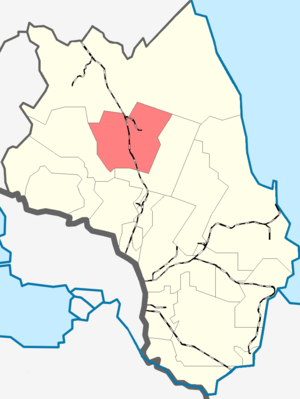 Рисунок 2.1 – Территориальное расположение МО  «Лесколовское сельское поселение»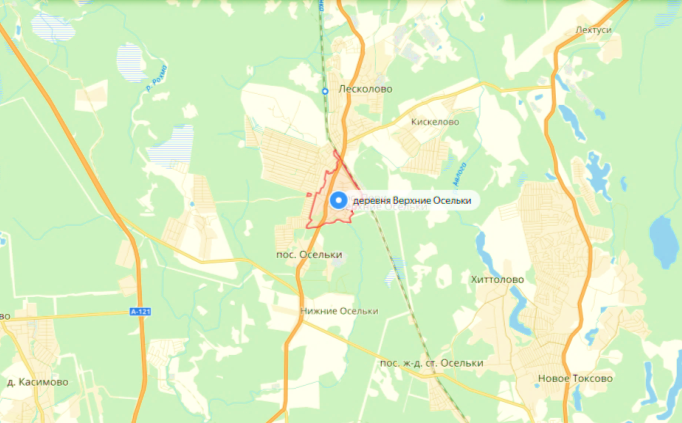 Рисунок 2.2 – Расположение административного центра – д. Верхние ОселькиКлиматКлимат на территории МО «Лесколовское сельское поселение» переходной от континентального к морскому с продолжительной, неустойчивой с частыми оттепелями зимой и коротким умеренно теплым летом.В соответствии со СНиП 23-01-99 «Строительная климатология» средняя многолетняя температура воздуха в регионе составляет 4,4 oС. Лето прохладное со средней температурой самого теплого месяца (июля) 17,8 oС, средней максимальной температурой самого теплого месяца 22 oС. Абсолютная максимальная температура воздуха 34 oС. Зима умеренно-холодная со средней температурой самого холодного месяца (января) минус 7,8 oС, средней минимальной температурой самого холодного месяца минус 11 oС. Абсолютная минимальная температура воздуха минус 36 oС. Продолжительность безморозного периода (со среднесуточной температурой воздуха выше 0 oС) – 226 дней.Количество осадков, выпадающих за апрель-октябрь, –  при суточном максимуме осадков – . Количество осадков, выпадающих за ноябрь-март, – . Среднемесячная относительная влажность воздуха наиболее теплого месяца – 72 %, среднемесячная относительная влажность воздуха наиболее холодного месяца – 86 %.По СНиП 23-01-99 «Строительная климатология» преобладающее направление ветра в регионе за июнь-август – западное, минимальная из средних скоростей ветра за июль – 0 м/с. Преобладающее направление ветра за декабрь-февраль – юго-западное, скорость ветра за перид со среднесуточной температурой воздуха менее 8 oС - 2,8 м/с.Скорость ветра, повторяемость превышения которой составляет 5 % - 6 м/с.Территория МО «Лесколовское сельское поселение» относится к строительно-климатическому подрайону II В.НаселениеТаблица 2.1Динамика численности населения по годамРисунок 2.3– Изменение численности населения за период 2008-2016 годыВ последние годы население МО «Лесколовское сельское поселение» увеличивается. Это происходит в основном, за счет механического притока населения из других регионов России и зарубежья.Существующая численность сезонного населения МО «Лесколовское сельское поселение» определена, исходя из существующего количества участков в коллективных садоводствах и дачах, среднего числа жителей на один участок – 3 чел. и коэффициента одновременности нахождения на территории коллективных садоводств и дачах 0,80. Существующая численность сезонного населения МО «Лесколовское сельское поселение» ориентировочно составляет – 69,2 тыс. чел., то есть более чем в 7,3 раза превышает численность постоянного населения.Таким образом, максимальная общая численность населения МО «Лесколовское сельское поселение» с учетом сезонного населения в летний период составляет 78 656 чел.Численность населения в разрезе сельских населенных пунктов по поселениям Лесколовское сельское поселение на 01 января 2017 года представлена в таблице 2.2.Таблица 2.2Численность населения Из общего числа населения:Пенсионеров- 2060 человекВ трудоспособном возрасте – 6050 человекДети до 14 лет- 1346 детейДети от 15 до 18 лет - 157 человекУчастников Великой Отечественной войны –7 человекИз них инвалидов ВОВ –2 человекаИнвалидов I, II и III группы –602 человекВдов погибших –9 человекЖителей блокадного Ленинграда –55человекВетеранов труда –576 человекТружеников тыла – 21 человекЧернобыльцев – 17 человекВоинов интернационалистов – 15 человекПроходивших службу в Чеченской республике – 42 человекНесовершеннолетних узников концлагерей – 8 человекМногодетных семей – 155Ветераны труда Ленинградской области - 382 человекВетераны военной службы - 86 человекДети войны – 26 человек	Рождаемость в 2016 году составила 56 человек, смертность –25Социально-экономическая ситуацияЭкономическая базаВ настоящее время на территории МО «Лесколовское сельское поселение» зарегистрировано и действует 75 зарегистрированных предприятий разных форм собственности.Основными видам деятельности на территории МО «Лесколовское сельское поселение» являются транспорт, связь, промышленность, образование, торговля и бытовое обслуживание.Основные предприятия, расположенные на территории поселения:Агропромышленный комплексЗАО «Племенной завод «Ручьи»;АО «Авлога»;ООО «Пирамида»;Фермерское хозяйство Сеньков Михаил Алексеевич (дер. Хиттолово).Промышленный комплексПроизводственная база ПМС-29;Деревообрабатывающее предприятие ООО «Союз-Т»;Деревообрабатывающее предприятие ООО «Виктория»;Производство сухих строительных смесей ООО «Петромикс»; Швейное производство АОЗТ «ЛАСП».Предприятия обслуживанияОтделения почтовой связи в деревне Лесколово и в поселке Осельки;Филиал сбербанка № 5442\0987 в деревне Лесколово;104 пожарная часть в дер. Лесколово – начальник Кулишко Роман Васильевич.дер. Верхние Осельки:продовольственный магазин «Магнит»Вблизи дер. Хиттолово:склад строительных материалов ТД «Вимос» дер. Лесколово:кафе Уют; продовольственный магазин «Пятерочка»; магазин «Фортуна»;автосервис ИП Патушин;Магазин автотоваров ИП Понамарева С.А.;Парикмахерская ИП Половинчиков Д.П.;продовольственный магазин ИП Бессиная Е.А.;ООО «Лилия» стоматологические услуги;ООО «Даяна» продовольственный магазин;Более 32 павильонов и магазинов индивидуальных предпринимателейпос. Осельки:МУП «Осельковская компания» (продовольственный магазин, парикмахерская).Туристско-рекреационный комплексЛеса, расположенные на территории МО «Лесколовское сельское поселение» находятся в зоне интенсивного посещения с рекреационными нагрузками на территорию 6-20 чел./га. В лесах имеется развитая дорожно-тропиночная сеть. Распределение отдыхающих на территории лесов неравномерно, наиболее высокие нагрузки отмечаются в кварталах с насаждениями сосново-березового и березово-хвойного состава, произрастающих на повышенных местах вблизи транспортных магистралей. Рекреационные нагрузки на территорию с каждым годом возрастают, следовательно, лесное хозяйство должно вестись с ориентацией на сохранение и улучшение природных лесных ландшафтов, создание благоприятных условий рекреации в свободном режиме естественной лесной обстановки в местах наибольшего скопления отдыхающих. Ведение лесного хозяйства здесь следует направлять на улучшение декоративных качеств лесных массивов методами ландшафтной архитектуры.Финансовые показателиДоходы Общая  сумма доходов бюджета МО «Лесколовское сельское поселение» Всеволожского муниципального района Ленинградской области за 2016 год составила – 74511,5 тыс. руб., (исполнение фактической доходной части бюджета составило 82,4% от запланированной суммы).Таблица 2.3Исполнение доходной части бюджета МО «Лесколовское сельское поселение»
 	Сумма налоговых и неналоговых доходов бюджета МО «Лесколовское сельское поселение» Всеволожского муниципального района Ленинградской области составляет  в сумме –  55755,3 тыс. руб., что составило 74,8 % от всей суммы поступления 2016 года. Дотации на выравнивание уровня бюджетной обеспеченности из районного фонда финансовой поддержки на 01.01.2017г. – 18756,2 тыс. руб., что составило  33,6 % от всей суммы налоговых и неналоговых поступлений 2016 года.Основным источником собственных налоговых доходов в части бюджета Лесколовского сельского поселения является земельный налог 35604,3 тыс. руб. (63,9 % от всей суммы собственных доходов).РасходыКассовые расходы бюджета поселения за 2016 год составили – 89958,1 тыс. руб., что составляет 97,41 % от плана.Таблица 2.4Исполнение расходной части бюджета МО «Лесколовское сельское поселение»Всего по разделу  "Общегосударственные вопросы" предусмотрены расходы на 2016 год в сумме 17682,0 тыс. руб.Расходные обязательства бюджета муниципального образования в сфере финансового обеспечения деятельности органов местного самоуправления определены Федеральным законом от 6 октября 2003 года  № 131-ФЗ «Об общих принципах организации местного самоуправления Российской Федерации» и нормативными правовыми актами совета депутатов МО «Лесколовское сельское поселение», устанавливающими основные функции органов исполнительной власти (с изменениями).По подразделу  «Функционирование законодательных (представительных) органов государственной власти и представительных органов муниципальных образований» предусмотрены расходы на содержание Совета депутатов муниципального образования  в сумме 506,5 тыс. руб. исполнены в полном объеме.По подразделу  «Функционирование Правительства Российской Федерации, высших исполнительных органов государственной власти субъектов Российской Федерации, местных администраций»На 2016 год предусмотрены расходы в сумме 13834,5 тыс. руб., из которых 1929,9 тыс. руб. на исполнение расходных обязательств, устанавливающих основные функции органов исполнительной власти (оплата договоров на оказание услуг связи, транспортные услуги,  оплата договоров на оказание коммунальных услуг, а также услуг, связанных с содержанием имущества).По подразделу "Другие общегосударственные вопросы" общий объем расходов на 2016г. предусмотрен в сумме 3364,6 тыс. руб., в том числе:Таблица 2.5Общий объем расходов на 2016 г.Общий объем расходов по разделу  "Национальная безопасность и правоохранительная деятельность" в 2016 году составил в сумме 433,4 тыс. руб., в том числе:Таблица 2.6Общий объем расходов на 2016 г.По разделу  «Национальная экономика» предусмотрены расходы в общей сумме 24256,4 тыс. руб. По подразделу «Дорожное хозяйство» за 2016 год расходы составили в сумме 22326,5 тыс. руб.Таблица 2.7Общий объем расходов на 2016 г.По подразделу  «Другие вопросы в области национальной экономики» в целом за 2016 год расходы составили в сумме  1929,9 тыс. рублей. В составе подраздела предусмотрены следующие направления расходования средств:По разделу "Жилищно-коммунальное хозяйство" расходы составили в сумме 25613,0  тыс. руб. По подразделу  «Жилищное хозяйство» расходы составили в сумме   2537,2 тыс. рублей.  По подразделу  «Коммунальное хозяйство» бюджетные ассигнования предусматриваются в сумме 8493,2 тыс. руб.: Таблица 2.8Общий объем расходов на 2016 г.По подразделу 0503 «Благоустройство» предусмотрены ассигнования на содержание и благоустройство поселения 14582,6 тыс. руб.: Таблица 2.9Общий объем расходов на 2016 г.В целом в проекте  бюджета на 2016 год расходы по разделу «Образование» предусмотрены в сумме 247,4 тыс. руб. По подразделу  «Молодежная политика и оздоровление детей» на 2016 год предусмотрены расходы в общей сумме 247,4 тыс. руб. на реализацию основных мероприятий по организации оздоровления, отдыха и занятости детей, подростков и молодежи в МО «Лесколовское сельское поселение».В проекте бюджета МО «Лесколовское сельское поселение» на 2016 год по разделу  «Культура, кинематография и средства массовой информации» предусмотрены средства в общем объеме 20361,4 тыс. рублей, в том числе расходы  бюджета по данному разделу за счет доходов, полученных от оказания платных услуг за 2016 год составила в сумме 3330,3 тыс. руб.Бюджет МО «Лесколовское сельское поселение» на 2016 год по разделу  «Социальная политика» предусмотрены средства в общем объеме 487,3 тыс. руб.По подразделу  «Пенсионное обеспечение» - 487,3 тыс. руб. – произведены расходы на выплату муниципальных пенсий.В бюджет  на 2016 год общий объем расходов по разделу  «Физическая культура и спорт» предусмотрен в сумме 501,8 тыс. руб.Сведения о существующей градостроительной деятельности на территории МО «Лесколовское сельское поселение»Современный жилищный фонд населенных пунктов МО «Лесколовское сельское поселение» представлен индивидуальными отдельно стоящими одно-двухэтажными жилыми домами с приусадебными участками и многоквартирными мало- и среднеэтажными  жилыми домами (3-5 этажей) в деревне Лесколово и в поселке Осельки.Таблица 2.10Распределение существующего жилищного МО «Лесколовское сельское поселение»по населенным пунктамОбеспеченность населения МО «Лесколовское сельское поселение» жильем составляет 18,9 м2 общей площади квартир/домов на 1 чел., что при существующей структуре жилого фонда (64 % жилого фонда – в многоквартирной застройке) является высоким показателем.Жилые дома разнообразны по материалу стен, построены в разное время. По данным администрации МО «Лесколовское сельское поселение» обеспеченность жилого фонда централизованными инженерными сетями составляет 75 %. Уровень износа жилищного фонда – 72 %.По данным администрации МО «Лесколовское сельское поселение» на сегодняшний день комитет по строительству Ленинградской области включил во Всероссийский реестр аварийных домов 9 многоквартирных домов, расположенных по адресу:Ленинградская обл., Всеволожский район, п. ст. Пери, жилые дома №№ 2,3,4,5,6, признаны аварийными и подлежащими сносу на основании актов МВК №№ 17, 18, 19, 20, 21 от 25.09.2014 г. и утверждены постановлениями администрации МО «Лесколовское сельское поселение» от 15.10.2014 г. №№ 235, 236, 237, 238, 239;Ленинградская обл., Всеволожский район, дер. Лесколово, жилые дома №№ 74, 76, 78, признаны аварийными и подлежащими сносу на основании актов МВК №№  08, 09, 10  от  19.02.2014 г. и утверждены постановлениями администрации МО «Лесколовское сельское поселение» от 15.10.2014 г. №№ 26, 27, 28;Ленинградская обл., Всеволожский район, пос. Осельки, жилой дом № 81, признан аварийным и подлежащим сносу на основании акта МВК №  02 от  15.02.2016 г. и утвержден постановлением администрации МО «Лесколовское сельское поселение» от 30.03.2016 г. № 131.Обслуживание 62 многоквартирных домов общей площадью 111006,4 кв. м производится ООО «Лесколовская жилищная компания».Общий муниципальный жилой фонд МО «Лесколовское сельское поселение» Всеволожского муниципального района Ленинградской области составляет 32,99 тыс. кв. м, что на 369,70 кв. м меньше по сравнению с ., в связи с приватизацией жилых помещений.Таблица 2.11Общая характеристика жилищного фондаТехнико-экономические параметры существующих объектов социальной инфраструктуры МО «Лесколовское сельское поселение», сложившийся уровень обеспеченности населения услугами в областях здравоохранения, образования, культуры, физической культуры и спортаЗдравоохранениеВ настоящее время на территории МО «Лесколовское сельское поселение» расположены следующие объекты социальной инфраструктуры:амбулатория на 160 посещений в смену (МУЗ Лесколовская амбулатория) в деревне Лесколово;аптека в деревне Лесколово.«Социальные нормативы и нормы» определяют мощность амбулаторно-поликлинических учреждений исходя из 181,5 посещений в смену на 10 тыс. населения. Федеральной «Программой государственных гарантий оказания гражданам Российской Федерации бесплатной медицинской помощи на 2010 г.» нормативы объема медицинской помощи на 2010 г. зафиксированы на уровне 9,5 посещений амбулаторно-поликлинических учреждений на душу населения (без учета профилактических посещений – профосмотры и т.п.), 2,78 койко-дня в больничном стационаре и 0,59 пациенто-дня в дневном стационаре. В пересчете на показатели мощности учреждений имеем 19,66 посещений в смену амбулаторно-поликлинических учреждений, 8,42 больничные койки и примерно 2,2 койки дневного стационара на 1000 жителей. Таким образом, в соответствии с данной программой и с учетом сохранения дневного стационара при амбулатории на расчетный срок необходимо иметь не менее 172 посещений в смену.Таблица 2.12Характеристика объектов здравоохраненияОбразованиеНа территории поселения расположены следующие образовательные учреждения: МОУ «СОШ «Лесколовский центр образования»;МОУ «Осельковская общеобразовательная  школа»; МОБУ ДОД «Кузьмоловская детская школа искусств».Также имеются дошкольные образовательные учреждения МДОУ №38 и МДОУ №58 на 429 мест.	Уровень обеспеченности детскими дошкольными учреждениями, общеобразовательными школами высокий, составляет, соответственно, – 114 % и 97  %.Таблица 2.13Общая характеристика объектов образованияКультураВ поселении имеются МКУ «Лесколовский Дом культуры», Библиотека дер. Лесколово,Библиотека пос. Осельки.«Социальные нормативы и нормы», одобренные распоряжением Правительства Российской Федерации от 3 июля 1996 г. (в ред. Распоряжения Правительства Российской Федерации от 14 июля 2001 г.), предполагают для населенных пунктов людностью менее 500 жителей наличие 100–150 зрительских мест в клубах или учреждениях клубного типа, от 500 до 1000 жителей – 150–200 мест. При людности от 1 до 3 тыс. жителей – наличие 150 зрительских мест в расчете на каждую тысячу жителей. Обеспеченность населения клубными местами согласно этим нормативам близка к оптимальному значению, книжный фонд более чем в 2 раза превышает требуемые нормативные значения.Таблица 2.14Общая характеристика объектов культурыТуризмТерритории рекреационного назначения предусмотрена для отдыха и туризма с учетом существующих тенденций и приоритетом природно-ориентированного отдыха (сельский туризм, активный туризм), для размещения объектов соответствующего назначения (дома отдыха, пансионаты, велосипедные, роликовые дорожки и т. п) с местами для краткосрочного размещения личного автотранспорта.Территория рекреационных зон формируется на основе существующего природного ландшафта (леса, луга, водоёмы), с учетом ценных природных объектов и объектов историко-культурного наследия.В проекте генерального плана МО «Лесколовское сельское поселение» к расчетному сроку предусмотрено развитие существующих и формирование новых рекреационных территорий на площади – 673,68 га, в том числе:зоны зеленых насаждений общего пользования (парков, скверов, садов) с возможностью размещения плоскостных спортивных сооружений – 205,52 га;зоны туризма, отдыха, досуга и развлечений с коэффициентом застройки не более 0,1, высотой объектов не более 15,0 м – 190,47 га, в том числе вне населенных пунктов – 47,40 га;рекреационные зоны на землях лесного фонда – 277,69 га.На рекреационных территориях в проекте генерального плана до 2020 года предусмотрено размещение баз отдыха с обеспечением их инженерной, транспортной инфраструктурой, благоустройством территорий, в том числе:обустройство лыжной трассы восточнее деревни Лехтуси на площади 16,52 га;обустройство зоны туризма, отдыха, досуга и развлечений на территории бывшего пионерского лагеря, расположенной к северу от деревни Аньялово на площади 25,09 га,расширение зоны туризма, отдыха, досуга и развлечений около п. ст. Осельки от площади 1,97 га до площади 6,03 га;создание зоны туризма, отдыха, досуга и развлечений южнее п. ст. Осельки на площади 20 га;создание зоны туризма, отдыха, досуга и развлечений в поселке Осельки на площади 107,72 га;создание зон туризма, отдыха, досуга и развлечений по берегам крупных водных объектов - западный берег озера Мадалаярви на площади 21,12 га, восточный берег озера Ройка на площади 250,70 га.КладбищаНа территории поселения потребность в объектах по оказанию ритуальных услуг (кладбище традиционного захоронения) не удовлетворена, вместимость существующего кладбища полностью исчерпана.Для размещения кладбища Генеральным планом предусмотрено выделение территории 5,17 га.Торговля, общественное питание, коммунальное и бытовое обслуживаниеВ настоящее время на территории МО «Лесколовское сельское поселение» расположены следующие объекты социальной инфраструктуры:аптека в деревне Лесколово;предприятия розничной торговли – общей площадью торговых залов ;предприятия общественного питания на 24 посадочных места в деревне Лесколово;предприятия бытового обслуживания – 4 объекта на 6 рабочих мест в деревне Лесколово и 1 объект на 3 рабочих места в поселке Осельки;почтовые отделения – 2 объекта в деревне Лесколово и в поселке Осельки;отделение банка на 2 операционных места в деревне Лесколово.Уровень обеспеченности объектами торговли высокий – составляет 262 %. Уровень обеспеченности объектами общественного питания и бытового обслуживания низкий – составляет, соответственно, 6 % и 13 %.Физическая культура и спортВ настоящее время на территории МО «Лесколовское сельское поселение» расположены следующие объекты социальной инфраструктуры:Таблица 2.15Общая характеристика объектов физической культуры и спортаМолодежная политикаВ настоящее время на территории МО «Лесколовское сельское поселение» расположены следующие объекты социальной инфраструктуры:Таблица 2.16Общая характеристика объектов молодежной политикиАнализ обеспеченности учреждениями культурно-бытового обслуживанияВ настоящее время в МО «Лесколовское сельское поселение» сеть учреждений обслуживания представлена многими видами культурно-бытовых объектов, но уровень обеспеченности ими жителей муниципального образования различен.Маршрутами связаны населенные пункты в пределах муниципального образования – «ст. Пери - поселок Осельки», с Санкт-Петербургом и смежными поселениями – «Гарболово – станция метро «Девяткино», «Гарболово – станция метро «Проспект Просвещения». Расстояние от административного центра поселения (деревня Верхние Осельки) до станции метро «Проспект Просвещения» составляет 25 км, до станции метро «Девяткино» около 30 км.Для оценки уровня обеспеченности населения Лесколовского сельского поселения объектами социальной инфраструктуры выполнен расчет требуемого количества объектов социальной инфраструктуры.Нормативная потребность в объектах социальной инфраструктуры определена с учетом требований СП 42.13330.2011 «Градостроительство. Планировка и застройка городских и сельских поселений», СП 30-102-99 «Планировка и застройка территорий малоэтажного строительства». Потребность в физкультурно-спортивных сооружениях определена в соответствии с «Методикой определения нормативной потребности субъектов Российской Федерации в объектах физической культуры и спорта», одобренной распоряжением Правительства Российской Федерации от 19 октября 1999 г. № 1683-р.Общий перечень учреждений социального и культурно-бытового обслуживания населения МО «Лесколовское сельское поселение» представлен в таблице ниже.Таблица 2.17Обеспеченность населения учреждениями и предприятиями обслуживания в сравнении с нормативными показателями* вместимость существующего кладбища полностью исчерпанаВ существующих и сохраняемых на перспективу объектах необходимо модернизировать материально-техническое оснащение для повышения спектра и качества предоставляемых услуг.Прогнозируемый спрос на услуги социальной инфраструктуры в областях здравоохранения, образования, культуры, физической культуры и спортаПрогноз изменения численности населения МО «Лесколовское сельское поселение»Проведя анализ рисунка 2.3, а также согласно данным Администрации, к расчетному сроку прогнозируется следующая демографическая ситуация (рисунок 2.4).Рисунок 2.4 – Динамика изменения численности населения к расчетному срокуРост численности населения МО «Лесколовское сельское поселение» обоснован следующими факторами:наличием предпосылок для развития градообразующей базы МО «Лесколовское сельское поселение» с созданием новых рабочих мест, а именно:сохранение тенденции развития существующих и создания новых сельскохозяйственных предприятий;инвестиционной привлекательностью территории МО «Лесколовское сельское поселение» для строительства общественно-деловых и рекреационных объектов;близостью к Санкт-Петербургу с его мощным производственным, деловым и научным потенциалом;возможностью освоения территории муниципального образования под жилое строительство, в основном, индивидуальной застройки.Ресурсами для увеличения численности населения могут быть как естественный прирост населения при увеличении рождаемости и снижения смертности, так и механический прирост населения за счет миграции из муниципальных образований Ленинградской области, Санкт-Петербурга, других регионов.Таблица 2.18Возрастная структура населения по МО «Лесколовское сельское поселение»Величина проектной численности населения МО «Лесколовское сельское поселение» определена в результате сопоставления селитебной емкости территории муниципального образования с мощностью градообразующей базы МО «Лесколовское сельское поселение» и смежных поселений.Предлагаемая в проекте генерального плана МО «Лесколовское сельское поселение» расчетная численность населения обоснована по критерию занятости населения, расчетная численность населения соответствует предложениям по «Схеме территориального планирования Всеволожского муниципального района Ленинградской области».После достижения фактической численности населения, проживающего в отдельных населенных пунктах МО «Лесколовское сельское поселение», величин, установленных областным законом от 15 июня 2010 года № 32-оз «Об административно-территориальном устройстве Ленинградской области и порядке его изменения» возможно изменение категории этих населенных пунктов.Рассмотрен вопрос о возможном объединении населенных пунктов со смежными границами в соответствии с областным законом от 15 июня 2010 года № 32-оз и принято решение объединение населенных пунктов не предусматривать, обеспечить автономность планировочной структуры каждого населенного пункта при их интегрированности в единую транспортную, инженерную систему и систему объектов социальной инфраструктуры.Объемы планируемого жилищного строительства (в том числе в соответствии с выданными разрешениями на строительство)Объем проектируемого жилищного фонда определен из условия средней жилищной обеспеченности по типам застройки:для планируемой застройки многоквартирными малоэтажными жилыми домами – 30-35 м2 на 1 чел.;для планируемой застройки индивидуальными жилыми домами с участками – 50-60 м2 на 1 чел.Таблица 2.19Динамика роста общей площади жилищного фонда МО «Лесколовское сельское поселение» по типам жилых зонТаблица 2.20Структура нового жилищного строительства по типам жилых зонК расчетному сроку на территории МО «Лесколовское сельское поселение» предусмотрено уменьшение доли многоквартирной застройки в общем объеме жилищного фонда от существующей 64,41 % до 43,47 % на расчетный срок за счет преобладания в структуре нового жилищного строительства индивидуальной и блокированной застройки – 66,13 % от общего объема жилищного строительства; остальные 33,87 % в объеме жилищного строительства будут приходиться на многоквартирную малоэтажную застройку.В поселке Осельки предусмотрено выделение земельных участков под индивидуальное жилищного строительство в соответствии с требования Федерального закона от 14 октября 2008 года № 105-оз «О бесплатном предоставлении отдельным категориям граждан земельных участков для индивидуального жилищного строительства на территории Ленинградской области».Развитие учреждений и предприятий обслуживанияРазвитие сети объектов обслуживания населения направлено на достижение нормативных показателей обеспеченности населения комплексами объектов образования, здравоохранения, торговли и культурно-бытовой сферы. Необходимо создание для всего населения приемлемых условий пространственной доступности основных видов услуг, предоставляемых учреждениями социальной инфраструктуры. Это основное условие роста уровня жизни населения и создания благоприятной среды для его жизнедеятельности.Перечень объектов социальной инфраструктуры, развитие которых относится к полномочиям местного значения, регулируется Федеральным законом от 6 октября 2003 г. № 131-ФЗ «Об общих принципах организации местного самоуправления в Российской Федерации». В рамках генерального плана произведена комплексная оценка и определены перспективы развития тех типов социальной инфраструктуры, размещение которых регулируется нормативными документами:Методикой определения нормативной потребности субъектов Российской Федерации в объектах социальной инфраструктуры, одобренной распоряжением Правительства Российской Федерации от 19 октября 1999 г. № 1683-р.«Социальными нормативами и нормами», одобренными распоряжением Правительства Российской Федерации от 3 июля 1996 г. № 1063-р.Свод правил СП 42.13330.2011 «Градостроительство. Планировка и застройка городских и сельских поселений» (актуализированная редакция СНиП 2.07.01–89*).Для удовлетворения социальных нужд населения МО «Лесколовское сельское поселение» в проекте предусмотрено строительство основных объектов социальной инфраструктуры, в том числе:местного значения Всеволожского муниципального района:учреждений образования (детские дошкольные учреждения, общеобразовательные школы);местного значения МО «Лесколовское сельское поселение»:объектов здравоохранения (аптеки);предприятий розничной торговли и общественного питания;предприятий бытового обслуживания;отделений связи и филиалов банков;учреждений культуры и искусства (помещения досуга и любительской деятельности, кинозалы, библиотеки);физкультурно-спортивных сооружений (помещения для физкультурно-оздоровительных занятий, спортивные залы, бассейны, плоскостные сооружения);учреждений для работы с детьми и молодежью.В проекте предусмотрено на уровне кварталов строительство магазинов мелкорозничной торговли с широким ассортиментом продовольственных и непродовольственных товаров, предприятий общественного питания и бытового обслуживания, почтовых отделений и филиалов банков. Помимо этого, в общественно-деловой зоне населенных пунктов предусмотрено формирование торгово-развлекательных центров с высоким уровнем торгового обслуживания и услуг (специализированные непродовольственные магазины, рестораны, кафе, интернет-кафе, услуги по ремонту бытовой техники, парикмахерские и салоны красоты), культурно-досуговых центров с кинозалами и спортивно-досуговых центров.Объекты социальной инфраструктуры, которые не могут быть размещены в пределах пешеходной доступности от всех жилых зон (объекты здравоохранения, учреждения культуры и искусства, спортивные центры), размещены в пределах пешеходной доступности от линий пассажирского транспорта для обеспечения доступа к ним маломобильных групп населения.Таблица 2.21Расчет нормативной потребности в объектах социальной инфраструктуры*   с учетом сезонного населения, проживающего в населенных пунктах** вместимость существующего кладбища полностью исчерпана	Выбытие из эксплуатации существующих объектов социальной инфраструктуры в муниципальном образовании не планируется.Оценка нормативно-правовой базы, необходимой для функционирования и развития социальной инфраструктуры МО «Лесколовское сельское поселение»Основы правового регулирования отношений по обеспечению граждан медицинской помощью, образованием, социальной защитой закреплены в Конституции Российской Федерации. В Основном законе страны содержится комплекс социальных норм и гарантий, определяющих в первую очередь базовые принципы формирования социальной инфраструктуры. Предусмотренные ст. 8 Конституции Российской Федерации поддержка конкуренции, признание и равная защита государственной, муниципальной и частной собственности являются конституционной основой для создания и нормального функционирования государственного, муниципального и частного секторов социальной отрасли, конкуренции и свободы выбора при оказании и при получении различного спектра социальных услуг, что создает реальную основудля повышения качества социальной инфраструктуры. Конституция Российской Федерации содержит иные важнейшие положения, составляющие основу регулирования правоотношений социальной сферы. Так, в статье 41 закреплено право каждого на охрану здоровья и медицинскую помощь, статья 43 закрепляет право каждого на образование – важнейшие права, необходимые дляполноценного развития современного общества.Роль Конституции Российской Федерации в правовом регулировании всех сфер жизни общества, в том числе социальной, заключается в том, что по причине высшей юридической силы Конституции Российской Федерации и ее непосредственного действия на территории всей страны не допускается принятие органами государственной власти и местного самоуправления правовых актов, полностью или частично ей противоречащих.Требования к развитию социальной инфраструктуры установлены Постановлением Правительства Российской Федерации от 01.10.1050 №1050 «Об утверждении требований к Программам комплексного развития социальной инфраструктуры поселений, городских округов» (далее – Требования №1050).В соответствии с Требованиями Постановления Правительства Российской Федерации №1050 основой разработки программ социальной инфраструктуры являются государственные и муниципальные программы, стратегии социально-экономического развития поселения, планы мероприятий по реализации стратегии социально-экономического развития, планы и программы комплексного социально-экономического развития муниципального образования, документы о развитии и комплексном освоении территорий.Программа комплексного развития социальной инфраструктуры муниципального образования «Лесколовское сельское поселение» Всеволожского муниципального района Ленинградской области разрабатывалась на основе документов о развитии и комплексном освоении территорий, в частности: «Градостроительный кодекс Российской Федерации» от 29.12.2004 № 190-ФЗ;Устав муниципального образования «Лесколовское сельское поселение» Всеволожского муниципального района Ленинградской области;Федеральный закон от 06.10.2003 №131-ФЗ «Об общих принципах организации местного самоуправления в Российской Федерации»;«Постановление Правительства Российской Федерации №1050 от 01.10.2015 «Об утверждении требований к Программам комплексного развития социальной инфраструктуры поселений, городских округов».Также при разработке Программы учтены Местные нормативы градостроительного проектирования муниципального образования «Лесколовское сельское поселение». Федеральным Законом №172-ФЗ от 28.06.2014 г. «О стратегическом планировании в Российской Федерации» (далее – Федеральный Закон 172-ФЗ) регламентированы правовые основы стратегического планирования муниципальных образований.К полномочиям органов местного самоуправления в сфере стратегического планирования относятся:определение долгосрочных целей и задач муниципального управления и социально-экономического развития муниципальных образований, согласованных с приоритетами и целями социально-экономического развития Российской Федерации и субъектов Российской Федерации;разработка, рассмотрение, утверждение (одобрение) и реализация документов стратегического планирования по вопросам, отнесенным к полномочиям органов местного самоуправления;мониторинг и контроль реализации документов стратегического планирования, утвержденных (одобренных) органами местного самоуправления;иные полномочия в сфере стратегического планирования, определенные федеральными законами и муниципальными нормативными правовыми актами.К документам стратегического планирования, разрабатываемым на уровне муниципального образования, относятся:стратегия социально-экономического развития муниципального образования;план мероприятий по реализации стратегии социально-экономического развития муниципального образования;прогноз социально-экономического развития муниципального образования на среднесрочный или долгосрочный период;бюджетный прогноз муниципального образования на долгосрочный период;муниципальная программа.При этом для городских и сельских поселений подготовка программ комплексного социально-экономического развития является приоритетным инструментом обеспечения устойчивого развития.Принятые в развитие Конституции Российской Федерации Федеральный закон от 06.10.1999 № 184-ФЗ «Об общих принципах организации законодательных (представительных) и исполнительных органов государственной власти субъектов Российской Федерации» (далее – Закон № 184-ФЗ) и Федеральный закон от 06.10.2003 № 131-ФЗ «Об общих принципах организации местного самоуправления в Российской Федерации» (далее – Закон № 131-ФЗ) разграничивают полномочия в области функционирования и развития социальной инфраструктуры между органами государственной власти и органами местного самоуправления.Так, согласно статье 26.3 Закона № 184-ФЗ к полномочиям органов государственной власти субъекта Российской Федерации относится решение следующих вопросов в социальной сфере:в области образования:организация предоставления общего образования в государственных образовательных организациях субъектов Российской Федерации, создание условий для осуществления присмотра и ухода за детьми, содержания детей в государственных образовательных организациях субъектов Российской Федерации и обеспечение государственных гарантий реализации прав на получение общедоступного и бесплатного дошкольного образования в муниципальных дошкольных образовательных организациях, общедоступного и бесплатного дошкольного, начального общего, основного общего, среднего общего образования в муниципальных общеобразовательных организациях, обеспечение дополнительного образования детей в муниципальных общеобразовательных организациях посредством предоставления субвенций местным бюджетам;организация предоставления среднего профессионального образования, включая обеспечение государственных гарантий реализации права на получение общедоступного и бесплатного среднего профессионального образования;организация предоставления дополнительного образования детей в государственных образовательных организациях субъектов Российской Федерации; организация предоставления дополнительного профессионального образования в государственных образовательных организациях субъектов Российской Федерации.в области здравоохранения:организация оказания населению субъекта Российской Федерации первичной медико-санитарной помощи, специализированной, в том числе высокотехнологичной, медицинской помощи, скорой, в том числе скорой специализированной, медицинской помощи и паллиативной медицинской помощи, проведения медицинских экспертиз, медицинских осмотров и медицинских освидетельствований в медицинских организациях, подведомственных исполнительным органам государственной власти субъекта Российской Федерации;организация оказания медицинской помощи, предусмотренной законодательством субъекта Российской Федерации для определенных категорий граждан;организация безвозмездного обеспечения донорской кровью и (или) ее компонентами, а также организация обеспечения лекарственными препаратами для медицинского применения, специализированными продуктами лечебного питания, медицинскими изделиями, средствами для дезинфекции, дезинсекции и дератизации при оказании медицинской помощи, проведении медицинских экспертиз, медицинских осмотров и медицинских освидетельствований.области социальной защиты:социальная поддержка и социальное обслуживание граждан пожилого возраста и инвалидов, граждан, находящихся в трудной жизненной ситуации, а также детей-сирот, безнадзорных детей, детей, оставшихся без попечения родителей;социальная поддержка ветеранов труда, лиц, проработавших в тылу в период Великой Отечественной войны 1941 - 1945 годов, семей, имеющих детей (в том числе многодетных семей, одиноких родителей), жертв политических репрессий, малоимущих граждан.в области культуры:организация библиотечного обслуживания населения библиотеками субъекта Российской Федерации, комплектования и обеспечения сохранности их библиотечных фондов, создание и поддержка государственных музеев, организация и поддержка учреждений культуры и искусства.области физической культуры и спорта:осуществление региональных и межмуниципальных программ и проектов в области физической культуры и спорта, организация и проведение официальных региональных и межмуниципальных физкультурных, физкультурно-оздоровительных и спортивных мероприятий, в том числе физкультурных мероприятий и спортивных мероприятий по реализации Всероссийского физкультурно-спортивного комплекса «Готов к труду и обороне» (ГТО), обеспечение подготовки спортивных сборных команд субъекта Российской Федерации.Значительное число вопросов по обеспечению населения объектами социальной инфраструктуры в соответствии с нормами Закона № 131-ФЗ отнесено к вопросам местного значения поселений, городских округов. В частности, к вопросам местного значения поселения в социальной сфере относятся:обеспечение проживающих в поселении и нуждающихся в жилых помещениях малоимущих граждан жилыми помещениями, организация строительства и содержания муниципального жилищного фонда, создание условий для жилищного строительства;организация библиотечного обслуживания населения, комплектование и обеспечение сохранности библиотечных фондов библиотек поселения;создание условий для организации досуга и обеспечения жителей поселения услугами организаций культуры;обеспечение условий для развития на территории поселения физической культуры, школьного спорта и массового спорта, организация проведения официальных физкультурно-оздоровительных и спортивных мероприятий поселения.Решение вопросов по организации предоставления общедоступного и бесплатного дошкольного, начального общего, основного общего, среднего общего образования по основным общеобразовательным программам в муниципальных образовательных организациях, организации предоставления дополнительного образования детей в муниципальных образовательных организациях на территории поселений отнесено Законом № 131-ФЗ к вопросам местного значения муниципального района, так же как и создание условий для оказания медицинской помощи населению.	В настоящее время в области социальной инфраструктуры действует ряд профильных федеральных законов, устанавливающих правовое регулирование общественных отношений в определенной сфере. К таким законам относятся:Федеральный закон от 04.12.2007 № 329-ФЗ «О физической культуре и спорте в Российской Федерации»;Федеральный закон от 21.11.2011 № 323-ФЗ «Об основах охраны здоровья граждан в Российской Федерации»;Федеральный закон от 29.12.2012 № 273-ФЗ «Об образовании в Российской Федерации»;Федеральный закон от 17.07.1999 № 178-ФЗ «О государственной социальной помощи»;Закон Российской Федерации от 09.10.1992 № 3612-1 «Основы законодательства Российской Федерации о культуре».Указанные нормативные правовые акты регулируют общественные отношения, возникающие в связи с реализацией гражданами их прав на образование, на медицинскую помощь, культурную деятельность, а также устанавливают правовые, организационные, экономические и социальные основы оказания государственной социальной помощи нуждающимся гражданам и основы деятельности в области физической культуры и спорта.Развитие социальной сферы невозможно без осуществления в нее инвестиций. Правовые акты российского законодательства, регулирующие инвестиции и инвестиционный процесс, направлены на создание благоприятного режима инвестиционной деятельности, в том числе в социальной сфере.Гражданский кодекс Российской Федерации предусматривает, что при участии Российской Федерации, субъектов Российской Федерации, муниципальных образований в отношениях, регулируемых гражданским законодательством, они участвуют в таких отношениях на равных началах с иными участниками этих отношений — гражданами и юридическими лицами. К участию же названных субъектов в обороте, как правило, применяются нормы, применимые к участию в обороте юридических лиц (ст. 124 Гражданского кодекса Российской Федерации).Система нормативно-правовых актов, регулирующих инвестиционную деятельность в России, включает в себя документы, ряд из которых приняты еще в 90-х годах. Это, в частности, Федеральный закон от 25.02.1999 № 39-ФЗ «Об инвестиционной деятельности в Российской Федерации, осуществляемой в форме капитальных вложений», Федеральный закон от 09.07.1999 № 160-ФЗ «Об иностранных инвестициях в Российской Федерации».Федеральный закон от 25.02.1999 № 39-ФЗ «Об инвестиционной деятельности в Российской Федерации, осуществляемой в форме капитальных вложений» является основополагающим законодательным актом в инвестиционной сфере, который определяет правовые и экономические основы инвестиционной деятельности, осуществляемой в форме капитальных вложений, на территории Российской Федерации, а также устанавливает гарантии равной защиты прав, интересов и имущества субъектов инвестиционной деятельности, осуществляемой в форме капитальных вложений, независимо от форм собственности.Анализ нормативно-правовой базы, регламентирующей инвестиционную деятельность в социальной сфере Российской Федерации, показывает, что к настоящему времени сложилась определенная система правовых актов, регулирующих общие проблемы (гражданские, бюджетные, таможенные и др. отношения), которые в той или иной мере относятся и к социальной сфере.На региональном и местном уровне в целях создания благоприятных условий для функционирования и развития социальной инфраструктуры особую роль играют документы территориального планирования и нормативы градостроительного проектирования.Мероприятия по строительству, реконструкции объектов социальной инфраструктуры в поселении, включая сведения о видах, назначении и наименованиях планируемых для размещения объектов местного значения муниципального района, объектов местного значения поселения утверждаются схемой территориального планирования муниципального района, генеральным планом поселения и должны также отражать решения по размещению объектов социальной инфраструктуры, принятые в Схеме территориального планирования района.Таким образом, следует отметить, что существующей нормативно-правовой базы достаточно для функционирования и развития социальной инфраструктуры муниципального образования «Лесколовское сельское поселение».ПЕРЕЧЕНЬ МЕРОПРИЯТИЙ (ИНВЕСТИЦИОННЫХ ПРОЕКТОВ) ПО ПРОЕКТИРОВАНИЮ, СТРОИТЕЛЬСТВУ И РЕКОНСТРУКЦИИ ОБЪЕКТОВ СОЦИАЛЬНОЙ ИНФРАСТУРКТУРЫВ соответствии с п. 5.1 ст. 26 Градостроительного кодекса РФ реализация генерального плана поселения осуществляется (в том числе) путем выполнения мероприятий, которые предусмотрены программами комплексного развития социальной инфраструктуры. В случае принятия представительным органом местного самоуправления поселения предусмотренного ч. 6 ст. 18 Градостроительного кодекса РФ решения об отсутствии необходимости подготовки его генерального плана, программа комплексного развития социальной инфраструктуры такого поселения разработке и утверждению не подлежит.К объектам регионального значения в соответствии с федеральным законодательством относятся также объекты социальной инфраструктуры в области социального обслуживания. Мероприятия относительно строительства (реконструкции) объектов регионального значения (в том числе в области здравоохранения и социального обслуживания) в соответствии со ст. 14 Градостроительного кодекса РФ должны содержать в своем составе документы территориального планирования субъектов РФ, в частности, схема территориального планирования Ленинградской области.В Требованиях к программам комплексного развития социальной инфраструктуры поселений, городских округов отсутствует упоминание об объектах в области молодежной политики. Такие объекты в соответствии с Федеральным законом от 6 октября 2003 года № 131-ФЗ «Об общих принципах организации местного самоуправления в Российской Федерации» относятся к объектам местного значения муниципального района, поселения и, соответственно, должны быть отображены на схеме территориального планирования муниципального района, генеральном плане поселения, а в последующем, в программе комплексного развития социальной инфраструктуры поселения.В соответствии со ст. 14, ст. 19, ст. 23 Градостроительного кодекса РФ документы территориального планирования субъектов РФ, муниципальных районов и поселений должны содержать в своем составе положения о территориальном планировании и карты планируемого размещения объектов регионального значения, местного значения муниципального района и местного значения поселения соответственно.Таким образом, на схеме территориального планирования субъекта РФ в сфере социальной инфраструктуры подлежат отображению объекты капитального строительства в области образования (образовательные организации высшего образования и профессиональные образовательные организации), здравоохранения, социального обслуживания, физической культуры и спорта (как правило спортивные объекты в области спорта высших достижений и для инвалидов), культуры и искусства.На схеме территориального планирования муниципального района в сфере социальной инфраструктуры подлежат отображению объекты капитального строительства в области образования (дошкольные образовательные организации, общеобразовательные организации, организации дополнительного образования), культуры и искусства (районные музеи, дома культуры, выставочные залы, библиотеки), физической культуры и спорта (районные спортивные залы, плавательные бассейны, плоскостные сооружения и т.д.), молодежной политики (учреждения по работе с детьми и молодежью).На схеме генерального плана поселения в сфере социальной инфраструктуры подлежат отображению объекты капитального строительства в области культуры и искусства (сельские клубы, музеи, библиотеки), физической культуры и спорта (спортивные залы, плавательные бассейны, плоскостные сооружения).Исходя из существующего уровня обеспеченности населения услугами социальной инфраструктуры, а также потребности населения в таких услугах на перспективу сформирован перечень мероприятий (инвестиционных проектов) по проектированию, строительству, реконструкции объектов социальной инфраструктуры.В результате реализации мероприятий подпрограммы планируется достичь  увеличения доли населения, систематически занимающегося физической культурой и спортом и принимающих участие в культурно-спортивных  мероприятиях по месту жительства.В качестве основных направлений деятельности для достижения поставленных задач необходимо создание условий: для максимально возможного увеличения бюджетообразующих показателей;для развития экономического потенциала;для привлечения инвестиций и размещения новых производств;для обеспечения и стимулирования режима экономии территориальных энергетических, водных и других ресурсов в жизнедеятельности поселения;для создания фондов, образуемых предпринимателями и предприятиями для развития и поддержки конкретных направлений.Механизм реализации поставленных задач должен включать принятие конкретных программ по определенным в плане социально-экономического развития приоритетным направлениям с учетом имеющихся финансовых возможностей поселения на основе широкого общественного обсуждения.Воспитание и образованиеСтроительство совместного комплекса образовательных учреждений: школы и детского сада в д. Лесколово;Здравоохранение Строительства амбулатории в поселке Осельки;Культура и искусствоСтроительство культурно-досуговый центр с кинозалом.Физкультура и спортСтроительство плоскостных спортивных сооружений;Строительство спортивно-оздоровительного комплексов;Учреждения торговли, бытового и коммунального обслуживанияСтроительство предприятий общественного питанияСтроительство предприятий бытового обслуживания;ОЦЕНКА ОБЪЕМОВ И ИСТОЧНИКОВ ФИНАНСИРОВАНИЯ МЕРОПРИЯТИЙ (ИНВЕСТИЦИОННЫХ ПРОЕКТОВ) ПО ПРОЕКТИРОВАНИЮ, СТРОИТЕЛЬСТВУ И РЕКОНСТРУКЦИИ ОБЪЕКТОВ СОЦИАЛЬНОЙ ИНФРАСТРУКТУРЫВ целях развития социальной сферы поселения необходимо провести мероприятия по строительству, реконструкции, капитальному ремонту объектов социальной сферы, расположенных на территории муниципального образования «Лесколовское сельское поселение». Предложения по величине необходимых инвестиций в новое строительство, реконструкцию и капитальный ремонт объектов социальной инфраструктуры Поселения представлены в таблице 4.1.Оценка объемов и источников финансирования мероприятий по проектированию, строительству, реконструкции объектов социальной инфраструктуры Поселения включает укрупненную оценку необходимых инвестиций с разбивкой по видам объектов, источникам финансирования, включая средства бюджетов всех уровней и внебюджетные средства.Методика определения стоимости реализации мероприятий по проектированию, строительству и реконструкции объектов социальной инфраструктуры предполагает несколько вариантов:расчет по сборнику Государственные сметные нормативы. НЦС 81-02-2014. Укрупненные нормативы цены строительства. НЦС-2014;расчет по сборнику укрупненных показателей затрат по застройке, инженерному оборудованию, благоустройству и озеленению городов различной величины и народнохозяйственного профиля для всех климатических зон страны», разработанного ЦНИИП градостроительства в 1986 г.;определение в соответствии с данными программ социально-экономического развития регионального и/или местного уровней;определение на основе объектов-аналогов из сети Интернет.Для мероприятий, предусмотренных программами социально-экономического развития регионального и/или местного уровня, стоимость их реализации определена в соответствии с данными программ. Для иных мероприятий, стоимость их реализации определена либо на основании расчетов, либо установлена с использованием данных по объектам-аналогам.Определение стоимости реализации мероприятий на основе объектов-аналогов из сети Интернет основано на выполнении анализа рынка строящихся объектов социальной сферы на территории Ленинградской области.Общий объем финансирования Программы составляет 1 083 453,9 тыс. руб., в том числе:средства бюджета Ленинградской области 922 301,6 тыс. руб.;средства бюджета муниципального образования «Лесколовское сельское поселение»37 754,7 тыс. руб.;средства бюджета иных источников 123 397,6  тыс. руб.;Оценка объемов и источников финансирования мероприятий (инвестиционных проектов) по проектированию, строительству, реконструкции объектов социальной инфраструктуры представлена в таблице 4.1.Общая Программа инвестиционных проектовМероприятия по развитию социальной инфраструктуры. Воспитание и образованиеМероприятия по развитию социальной инфраструктуры. ЗдравоохранениеМероприятия по развитию социальной инфраструктуры. Социальная защита населения местного значенияМероприятия по развитию социальной инфраструктуры. Культура и искусствоМероприятия по развитию социальной инфраструктуры. Физкультура и спортМероприятия по развитию социальной инфраструктуры. Молодежная политикаМероприятия по развитию социальной инфраструктуры. Учреждения торговли, бытового и коммунального обслуживанияМероприятия по развитию социальной инфраструктуры. Прочие инвестиционные проекты Финансовые потребности для реализации мероприятий ПрограммыЦЕЛЕВЫЕ ИНДИКАТОРЫ ПРОГРАММЫОсновными факторами, определяющими направления разработки Программы комплексного развития социальной инфраструктуры муниципального образования «Лесколовское сельское поселение», являются тенденции социально-экономического развития поселения, характеризующиеся увеличением численности населения, развитием рынка жилья, сфер обслуживания.Реализация Программы должна создать предпосылки для устойчивого развития муниципального образования «Лесколовское сельское поселение». Реализации инвестиционных проектов заложат основы социальных условий для развития способностей каждого человека, они будут обеспечены за счет повышения качества и доступности социальных услуг (образования, здравоохранения, культуры и социального обеспечения) для всех категорий жителей.Целевые индикаторы Программы, включающие технико-экономические, финансовые и социально-экономические показатели развития социальной инфраструктуры муниципального образования «Лесколовское сельское поселение», установлены по мероприятиям (инвестиционным проектам: строительства новых объектов социальной инфраструктуры).Расчет целевых индикаторов произведен в соответствии со следующими документами: Приказ Министерства экономического развития Российской Федерации №492 от 30.11.2009 "Об утверждении методических рекомендаций по разработке прогноза социально-экономического развития Российской Федерации на очередной финансовый год и плановый период";Местные нормативы градостроительного проектирования муниципального образования «Лесколовское сельское поселение».Рассчитать целевые индикаторы по мероприятиям (инвестиционным проектам: реконструкция и реставрация объектов социальной инфраструктуры) не представляется возможным в связи с отсутствием данных уровня износа существующих объектов социальной инфраструктуры, а также отсутствием конкретизации подвидов работ по капитальному ремонту.Выполнение включённых в Программу организационных мероприятий и инвестиционных проектов, при условии разработки эффективных механизмов их реализации и поддержки со стороны местных администраций, позволит достичь целевых показателей программы комплексного развития социальной инфраструктуры муниципального образования «Лесколовское сельское поселение» на расчетный срок. Достижение целевых индикаторов в результате реализации программы комплексного развития характеризует будущую модель социальной инфраструктуры поселения. Целевые индикаторы и показатели программы представлены в таблице 5.1.В таблице используются следующие сокращения:ПИР – проектно-изыскательские работы;СМР – строительно-монтажные работы.Таблица 5.1Целевые индикаторы программыОЦЕНКА ЭФФЕКТИВНОСТИ МЕРОПРИЯТИЙ, ВКЛЮЧЕННЫХ В ПРОГРАММУОценка эффективности мероприятий Программы включает оценку социально-экономической эффективности, а также оценку соответствия нормативам градостроительного проектирования, установленным Местными нормативами градостроительного проектирования муниципального образования «Лесколовское сельское поселение».Оценка социально-экономической эффективности мероприятий выражается:в улучшении условий качества жизни населения муниципального образования «Лесколовское сельское поселение»;в повышении уровня комфорта жизни за счет обеспеченности граждан услугами здравоохранения, образования, культуры, физической культуры и спорта в необходимом объеме;в повышении доступности объектов социальной инфраструктуры для населения муниципального образования «Лесколовское сельское поселение».Об эффективности мероприятий с точки зрения социально-экономического фактора свидетельствуют целевые индикаторы Программы, рассчитанные на основе Приказа Минэкономразвития России от 30.06.2016 №423 «Об утверждении Методических рекомендаций по разработке, корректировке, мониторингу среднесрочного прогноза социально-экономического развития Российской Федерации и о признании утратившим силу приказа Минэкономразвития России от 30 ноября 2009 г. N 492» и выражающиеся следующими параметрами:В области воспитания и образования:проектное количество мест в дошкольных и общеобразовательных учреждениях к 2035 году увеличится.В области физкультуры и спорта:увеличение количества спортивных и физкультурно-оздоровительных объектов;увеличение количества  плоскостных сооружений с 0 тыс. м. кв.   в 2017 году до 34,17 тыс. кв. м. 2035 году.В области торговли, бытового и коммунального обслуживания:увеличение количества учреждений бытового обслуживания;увеличение количества учреждений коммунального обслуживания.Необходимо отметить, что уровень обеспеченности населения объектами социальной инфраструктуры (по количеству таких объектов) на расчетный срок Программы (2035 год) соответствует минимально допустимому уровню обеспеченности, что свидетельствует об эффективности реализации мероприятий.Комплексная оценка эффективности реализации мероприятий Программы осуществляется ежегодно в течение всего срока ее реализации и по окончании ее реализации и включает в себя оценку степени выполнения мероприятий муниципальной программы и оценку эффективности реализации муниципальной программы.Критериями оценки эффективности реализации Программы являются степень достижения целевых индикаторов и показателей, установленных Программой, а также степень достижения показателей эффективности, установленных Методикой.Оценка эффективности реализации муниципальной программы осуществляется ежегодно по итогам ее исполнения за отчетный финансовый год и в целом после завершения ее реализации координатором совместно с ответственным исполнителем и соисполнителями.Оценка эффективности муниципальной программы осуществляется с использованием следующих критериев: полнота и эффективность использования средств бюджета на реализацию муниципальной программы; степень достижения планируемых значений показателей муниципальной программы;Расчет итоговой оценки эффективности муниципальной программы за отчетный финансовый год осуществляется в три этапа, раздельно по каждому из критериев оценки эффективности муниципальной программы:1-й этап - расчет P1 - оценки эффективности муниципальной программы по критерию «полнота и эффективность использования средств бюджета на реализацию муниципальной программы»;2-й этап - расчет P2 - оценки эффективности муниципальной программы по критерию «степень достижения планируемых значений показателей муниципальной программы»;3-й этап - расчет P итог - итоговой оценки эффективности муниципальной программы.Итоговая оценка эффективности муниципальной программы (P итог) не является абсолютным и однозначным показателем эффективности муниципальной программы. Каждый критерий подлежит самостоятельному анализу причин его выполнения (или невыполнения) при оценке эффективности реализации муниципальной программы.Расчет P1 - оценки эффективности муниципальной программы по критерию «полнота и эффективность использования средств бюджета на реализацию муниципальной программы» осуществляется по следующей формуле: – фактический объем бюджетных средств, направленных на реализацию муниципальной программы за отчетный год; – плановый объем бюджетных средств на реализацию муниципальной программы в отчетном году; – сумма «положительной экономии».К «положительной экономии» относится: экономия средств бюджетов в результате осуществления закупок товаров, работ, услуг для муниципальных нужд.Интерпретация оценки эффективности муниципальной программы по критерию «полнота и эффективность использования средств бюджетов на реализацию муниципальной программы» осуществляется по следующим критериям:муниципальная программа выполнена в полном объеме, если P1 = 100%;муниципальная программа в целом выполнена, если 80% < P1 < 100%;муниципальная программа не выполнена, если P1 < 80%.Расчет P2 - оценки эффективности муниципальной программы по критерию «степень достижения планируемых значений показателей муниципальной программы» осуществляется по формуле:i = 1 – исполнение i планируемого значения показателя муниципальной программы за отчетный год в процентах; – число планируемых значений показателей муниципальной программы.Исполнение по каждому показателю муниципальной программы за отчетный год осуществляется по формуле: – фактическое значение i показателя за отчетный год; – плановое значение i показателя на отчетный год.В случае если фактическое значение показателя превышает плановое более чем в 2 раза, то расчет исполнения по каждому показателю муниципальной программы за отчетный год осуществляется по формуле:В случае если планом установлено значение показателя равное нулю, то при превышении фактического значения показателя плана расчет исполнения по каждому показателю осуществляется по формуле:Интерпретация оценки эффективности муниципальной программы по критерию «степень достижения планируемых значений показателей муниципальной программы» осуществляется по следующим критериям:муниципальная программа перевыполнена, если P2 > 100%;муниципальная программа выполнена в полном объеме, если 90% < P2 < 100%;муниципальная программа в целом выполнена, если 75% < P2 < 95% муниципальная программа не выполнена, если P2 < 75%.Итоговая оценка эффективности муниципальной программы осуществляется по формуле: – итоговая оценка эффективности муниципальной программы за отчетный год.Интерпретация итоговой оценки эффективности муниципальной программы осуществляется по следующим критериям:P итог > 100% высокоэффективная;90% < P итог < 100% эффективная;75% < P итог < 90% умеренно эффективная;P итог < 75% неэффективная.ПРЕДЛОЖЕНИЯ ПО СОВЕРШЕНСТВОВАНИЮ НОРМАТИВНО-ПРАВОВОГО И ИНФОРМАЦИОННОГО ОБЕСПЕЧЕНИЯ РАЗВИТИЯ СОЦИАЛЬНОЙ ИНФРАСТРУКТУРЫ, НАПРАВЛЕННЫЕ НА ДОСТИЖЕНИЕ ЦЕЛЕВЫХ ПОКАЗАТЕЛЕЙ ПРОГРАММЫОсновными направлениями совершенствования нормативно-правовой базы, необходимой для функционирования и развития социальной инфраструктуры муниципального образования «Лесколовское сельское поселение», являются:внесение изменений в Генеральный план муниципального образования «Лесколовское сельское поселение»  - при выявлении новых, необходимых к реализации мероприятий Программы, при появлении новых инвестиционных проектов, особо значимых для территории, при наступлении событий, выявляющих новые приоритеты в развитии Поселения, а также вызывающих потерю своей значимости отдельных мероприятий;применение экономических мер, стимулирующих инвестиции в объекты социальной инфраструктуры;координация мероприятий и проектов строительства и реконструкции объектов социальной инфраструктуры между органами государственной власти (по уровню вертикальной интеграции) и бизнеса;координация усилий федеральных органов исполнительной власти, органов исполнительной власти Ленинградской области, органов местного самоуправления, представителей бизнеса и общественных организаций в решении задач реализации мероприятий (инвестиционных проектов);запуск системы статистического наблюдения и мониторинга необходимой обеспеченности учреждениями социальной инфраструктуры городского поселения в соответствии с утвержденными и обновляющимися нормативами;разработка стандартов и регламентов эксплуатации и (или) использования объектов социальной инфраструктуры на всех этапах жизненного цикла объектов.Для информационного обеспечения реализации Программы планируется ее размещение на официальном интернет-портале администрации муниципального образования «Лесколовское сельское поселение»Предложения по совершенствованию нормативно-правового и информационного обеспечения социально-экономического развития муниципального образования «Лесколовское сельское поселение»В соответствии с частью 2 статьи 39 Федерального закона 172-ФЗ по решению органов местного самоуправления могут разрабатываться, утверждаться (одобряться) и реализовываться в муниципальных районах и городских округах стратегия социально-экономического развития муниципального образования (далее – муниципальная стратегия) и план мероприятий по реализации муниципальной стратегии. Таким образом, федеральный закон 172-ФЗ наделяет муниципальные районы и городские округа (т.е. крупные муниципальные образования) правом подготовки указанных стратегических документов. Муниципальная стратегия носит комплексный характер и направлена на развитие различных подсистем муниципальной экономики и социальной сферы. Исходя из части 2 статьи 39 Федерального закона 172-ФЗ, реализация муниципальной стратегии осуществляется путем разработки плана мероприятий по реализации муниципальной стратегии. Кроме того, частью 5 статьи 11 Федерального закона 172-ФЗ в перечне документов муниципального стратегического планирования предусмотрены муниципальные программы, которые также могут применяться в качестве механизма реализации муниципальной стратегии. По мнению Минэкономразвития России, при наличии в муниципальном районе, городском округе муниципальной стратегии, плана мероприятий по ее реализации и муниципальных программ, предусмотренных частью 5 статьи 11 Федерального закона 172-ФЗ, программа комплексного социально-экономического развития будет иметь избыточный характер и во многом дублировать положения указанных документов стратегического планирования. В этой ситуации разработка программы комплексного социально-экономического развития муниципального района, городского округа представляется нецелесообразной. В то же время из части 2 статьи 39 Федерального закона № 172-ФЗ следует, что органы местного самоуправления муниципальных районов, городских округов вправе не принимать муниципальную стратегию и план мероприятий по ее реализации. В этом случае приоритетные направления, цели и задачи развития муниципальных районов, городских округов могут определяться в программах (планах) комплексного социально-экономического развития, предусмотренных пунктом 6 части 1 статьи 17 Федерального закона от 6 октября 2003 года № 131-ФЗ «Об общих принципах организации местного самоуправления в Российской Федерации» (далее – Федеральный закон № 131-ФЗ). С учетом того, что для городских и сельских поселений подготовка программ социально-экономического развития является приоритетным инструментом обеспечения устойчивого развития, рекомендуется осуществить разработку программы социально-экономического развития муниципального образования.Предложения по совершенствованию нормативно-правового и информационного обеспечения развития социальной инфраструктуры муниципального образования «Лесколовское сельское поселение»В соответствии с Постановлением Правительства Российской Федерации №1050 от 01.10.2015 г. «Об утверждении требований к Программам комплексного развития социальной инфраструктуры поселений, городских округов» Программы комплексного развития социальной инфраструктуры включают в себя мероприятия, направленные на развитие 4-х основных областей социальной инфраструктуры: здравоохранение, образование, культура, физическая культура и спорт.Уровень обеспеченности населения услугами в данных областях оценивается путем сопоставления технико-экономических показателей существующих объектов социальной инфраструктуры с минимальным уровнем обеспеченности населения такими объектами, установленным Местными нормативами градостроительного проектирования муниципального образования «Лесколовское сельское поселение». Местными нормативами градостроительного проектирования муниципального образования «Лесколовское сельское поселение»  определен минимальный уровень обеспеченности населения услугами (объектами) здравоохранения.При этом также определен перечень объектов местного значения:объекты жилищного строительства;объекты культуры;объекты физической культуры массового и спорта;объекты в области электро-, тепло-, газо- и водоснабжения населения, водоотведения;в области автомобильных дорог местного значения и системы общественного пассажирского транспорта;в области пожарной охраны;в области размещения объектов промышленного и коммунально-складского назначения;в области размещения объектов сельскохозяйственного назначения;в области благоустройства (озеленения) территории;в области организации мест захоронения.Для целей создания на территории городского поселения единой системы обслуживания населения объектами социальной инфраструктуры, к которым относятся учреждения образования, здравоохранения, социального обеспечения, спортивные и физкультурно-оздоровительные учреждения, учреждения культуры и искусства, предприятия торговли, общественного питания и бытового обслуживания, организации и учреждения управления, проектные организации, кредитно-финансовые учреждения и предприятия связи, научные и административные организации и другие, в местных нормативах градостроительного проектирования муниципального образования «Лесколовское сельское поселение»  установлены расчетные показатели для объектов, не относящихся к объектам местного значения городского поселения:в области фармацевтики:аптечные организации.в области культуры:помещения для культурно-досуговой деятельности;в области физической культуры и массового спорта:помещения для физкультурных занятий и тренировок;в области торговли:магазины;рынки.в области общественного питания:предприятия общественного питания.в области бытового обслуживания:предприятия бытового обслуживания;в области коммунального обслуживания:прачечные;бани.в области кредитно-финансового обслуживания:отделения банков;в области транспортного обслуживания:сооружения и устройства для хранения и обслуживания транспортных средств;в области организации сбора и вывоза бытовых отходов и мусора:участки места сбора мусора.Таким образом, Местными нормативами градостроительного проектирования муниципального образования «Лесколовское сельское поселение»  не определен перечень объектов местного значения (или не относящихся к объектам местного значения) в области здравоохранения (больничные комплексы, поликлиники и т.д.), а также в области образования (детские сады, школы и т.д.). Не установлен минимальный уровень обеспеченности населения услугами (объектами) здравоохранения, услугами образования.Необходимо дополнить перечень объектов местного значения, добавив категорию «объекты здравоохранения» и «объекты образования» определить минимально допустимый уровень обеспеченности населения услугами здравоохранения, а также услугами образования.УПРАВЛЕНИЕ И КОНТРОЛЬ НАД ХОДОМ РЕАЛИЗАЦИИ ПРОГРАММЫОтветственные за реализацию ПрограммыСистема управления Программой и контроль над ходом ее выполнения определяется в соответствии с требованиями, определенными действующим законодательством.Механизм реализации Программы базируется на принципах четкого разграничения полномочий и ответственности всех исполнителей программы.Заказчиком Программы является администрация муниципального образования «Лесколовское сельское поселение». Ответственным за реализацию Программы в рамках подразделений администрации, является лицо, назначаемое постановлением главы администрации муниципального образования «Лесколовское сельское поселение» в соответствии с установленным порядком. При реализации Программы назначаются координаторы Программы, обеспечивающее общее управление реализацией конкретных мероприятий Программы. Координаторы Программы несут ответственность за своевременность и эффективность действий по реализации программных мероприятий, а также за достижение утвержденных значений целевых показателей, эффективности развития систем коммунальной инфраструктуры муниципального образования «Лесколовское сельское поселение».Основными функциями администрации муниципального образования «Лесколовское сельское поселение» по реализации Программы являются:оценка эффективности использования финансовых средств;вынесение заключения по вопросу возможности выделения бюджетных средств на реализацию Программы;реализация мероприятий Программы;подготовка и уточнение перечня программных мероприятий и финансовых потребностей на их реализацию;организационное, техническое и методическое содействие организациям, участвующим в реализации Программы;обеспечение взаимодействия органов местного самоуправления и организаций, участвующих в реализации Программы;мониторинг и анализ реализации Программы;сбор информации о ходе выполнения производственных и инвестиционных программ организаций в рамках проведения мониторинга Программы;осуществление оценки эффективности Программы и расчет целевых показателей и индикаторов реализации Программы;подготовка заключения об эффективности реализации Программы;подготовка докладов о ходе реализации Программы главе администрации муниципального образования и предложений о ее корректировке;осуществление мероприятий в сфере информационного освещения и сопровождения реализации Программы.В рамках осуществляемых функций администрация муниципального образования «Лесколовское сельское поселение»  подготавливает соответствующие необходимые документы для использования организациями, участвующими в реализации Программы.Общий контроль над ходом реализации Программы осуществляет глава администрации муниципального образования «Лесколовское сельское поселение».Финансовое обеспечение мероприятий Программы осуществляется за счет средств бюджета муниципального образования «Лесколовское сельское поселение», бюджета Ленинградской области, средств предприятий автотранспортного комплекса, осуществляющих деятельность на территории муниципалитета и прочих источников финансирования.К реализации мероприятий могут привлекаться средства областного и федерального бюджетов в рамках финансирования областных и федеральных программ по развитию социальной инфраструктуры.Объемы финансирования Программы за счет средств бюджета муниципального образования «Лесколовское сельское поселение»  носят прогнозный характер и подлежат уточнению в установленном порядке при формировании и утверждении проекта бюджета муниципалитета на очередной финансовый год.Финансирование расходов на реализацию Программы осуществляется в порядке, установленном бюджетным процессом муниципального образования «Лесколовское сельское поселение».План график работ по реализации ПрограммыСроки реализации инвестиционных проектов, включенных в Программу, должны соответствовать срокам, определенным в Программах инвестиционных проектов.Реализация программы осуществляется поэтапно:1 этап: 2017 - 2021 гг.;2 этап: 2022 - 2026 гг.;3 этап: 2027 - 2031 гг.;4 этап: 2032 - 2035 гг.Принятие решений по выделению бюджетных средств, подготовка и проведение конкурсов на привлечение инвесторов, в том числе по договорам концессии, осуществляется в соответствии с порядком, установленным в нормативных правовых актах Ленинградской области.Порядок предоставления отчетности по выполнению ПрограммыПредоставление отчетности по выполнению мероприятий Программы осуществляется в рамках ежегодного мониторинга.Целью мониторинга выполнения Программы является ежегодный контроль ситуации, а также анализ выполнения мероприятий по модернизации и развитию социальной инфраструктуры, предусмотренных Программой.Мониторинг Программы комплексного развития систем коммунальной инфраструктуры включает следующие этапы:Периодический сбор информации о результатах выполнения мероприятий Программы, а также информации о состоянии и развитии социальной инфраструктуры;Анализ данных о результатах планируемых и фактически проводимых преобразований социальной инфраструктуры.На основе результатов мониторинга выполнения Программы администрацией муниципального образования «Лесколовское сельское поселение» формируется информационная аналитическая база об изменении целевых показателей Программы. Данная информационная база используется для оценки Программы, а также для принятия решений о ее корректировке.Порядок предоставления отчетности и формы отчетности по выполнению Программы устанавливаются муниципальными правовыми актами администрации муниципального образования «Лесколовское сельское поселение».В составе ежегодного отчета о ходе работ по Программе представляется информация об оценке эффективности реализации Программы по следующим критериям:Критерий «Степень достижения планируемых результатов целевых индикаторов реализации мероприятий Программы» базируется на анализе целевых показателей, указанных в Программе, и рассчитывается по формуле: – степень достижения i-го целевого индикатора Программы; () – фактическое (плановое) значение i-го целевого индикатора Программы.	Значение показателя  должно быть больше либо равно 1.Критерий «Степень соответствия бюджетных затрат на мероприятия Программы запланированному уровню затрат» рассчитывается по формуле: – степень соответствия бюджетных затрат i-го мероприятия Программы; () – фактическое (плановое, прогнозное) значение бюджетных затрат i-го мероприятия Программы.	Значение показателя  должно быть меньше либо равно 1.Критерий «Эффективность использования бюджетных средств на реализацию отдельных мероприятий» показывает расход бюджетных средств на i-е мероприятие Программы в расчете на 1 единицу прироста целевого индикатора по тому же мероприятию и рассчитывается по формулам: () – плановая (фактическая) отдача бюджетных средств по i-му мероприятию Программы; () – плановый (фактический) расход бюджетных средств на i-е мероприятие Программы; () – плановое (фактическое) значение целевого индикатора по i-му мероприятию Программы.	Значение показателя  не должно превышать значение показателя .Порядок и сроки корректировки ПрограммыВнесение изменений в Программу осуществляется по итогам анализа отчета о ходе выполнения Программы путем внесения изменений в соответствующие Решения Совета муниципального образования «Лесколовское сельское поселение», которым утверждена Программа.Корректировка Программы осуществляется в случаях:Отклонений в выполнении мероприятий Программы в предшествующий период;Приведение объемов финансирования Программы в соответствие с фактическим уровнем цен и фактическими условиями бюджетного финансирования;Снижения результативности и эффективности использования средств бюджетной системы;Уточнения мероприятий, сроков реализации объемов финансирования мероприятий.Координаторы Программы в течение 2 месяцев после утверждения отчета о ходе выполнения Программы составляют предложения по корректировке Программы и представляют их для утверждения в установленном порядке.Таблица 8.1План проведения мониторинга, оценки и корректировки Программы комплексного развития систем коммунальной инфраструктурыМодель для расчета ПрограммыФормирование Программы инвестиционных проектов осуществляется на основании блок-схемы для расчета Программы комплексного развития социальной инфраструктуры муниципального образования «Лесколовское сельское поселение» Всеволожского муниципального района Ленинградской области на период 2017-2021 годы и на перспективу до 2035 года  (рисунок 8.1).Оформление схем взаимодействия процессов в модели исполнено в нотации IDEF0 в соответствии с Р 50.1.028-2001 «Информационные технологии поддержки жизненного цикла продукции. Методология функционального моделирования».Электронная копия Программы представлена в виде:одного файла в формате PDF/А (стандарт ISO 19005-1:2005), содержащего полный текст Программы.Программа представлена в виде базы данных структурированной и неструктурированной информации.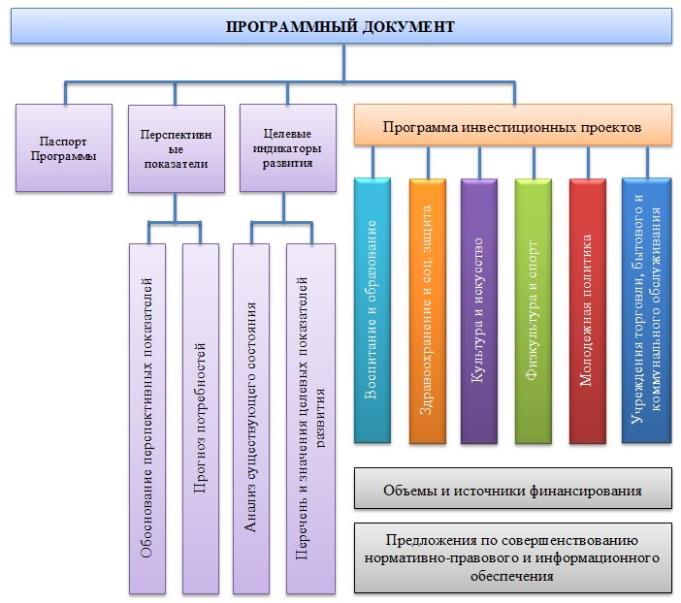 Рисунок 8.1 – Модель Программы комплексного развития социальной инфраструктуры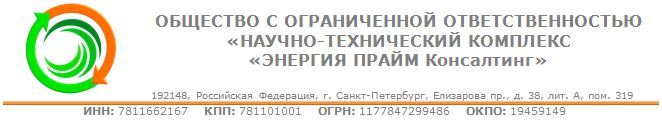 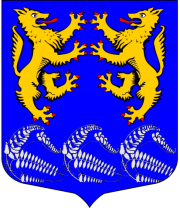 ПРОГРАММАКОМПЛЕКСНОГО РАЗВИТИЯ СОЦИАЛЬНОЙ ИНФРАСТРУКТУРЫ МУНИЦИПАЛЬНОГО ОБРАЗОВАНИЯ «ЛЕСКОЛОВСКОЕ СЕЛЬСКОЕ ПОСЕЛЕНИЕ» ВСЕВОЛОЖСКОГО МУНИЦИПАЛЬНОГО РАЙОНА ЛЕНИНГРАДСКОЙ ОБЛАСТИ НА ПЕРИОД 2017-2021 ГОДЫ И НА ПЕРСПЕКТИВУ ДО 2035 ГОДАПРОЕКТРазработчик:Генеральный директорООО «НТК «ЭНЕРГИЯ ПРАЙМ Консалтинг»__________________/                                 /г. Санкт-Петербург,2017 годПРОГРАММАКОМПЛЕКСНОГО РАЗВИТИЯ СОЦИАЛЬНОЙ ИНФРАСТРУКТУРЫ МУНИЦИПАЛЬНОГО ОБРАЗОВАНИЯ «ЛЕСКОЛОВСКОЕ СЕЛЬСКОЕ ПОСЕЛЕНИЕ» ВСЕВОЛОЖСКОГО МУНИЦИПАЛЬНОГО РАЙОНА ЛЕНИНГРАДСКОЙ ОБЛАСТИ НА ПЕРИОД 2017-2021 ГОДЫ И НА ПЕРСПЕКТИВУ ДО 2035 ГОДАг. Санкт-Петербург,2017 годНаименование ПрограммыПрограмма комплексного развития социальной инфраструктуры муниципального образования «Лесколовское сельское поселение» Всеволожского муниципального района Ленинградской области на период 2017-2021 годы и на перспективу до 2035 года (далее Программа). Основание для разработки Программы«Градостроительный кодекс Российской Федерации» от 29.12.2004 № 190-ФЗ;Устав муниципального образования «Лесколовское сельское поселение» Всеволожского муниципального района Ленинградской области;Федеральный закон от 06.10.2003 №131-ФЗ «Об общих принципах организации местного самоуправления в Российской Федерации»;«Постановление Правительства Российской Федерации №1050 от 01.10.2015 «Об утверждении требований к Программам комплексного развития социальной инфраструктуры поселений, городских округов».Заказчик ПрограммАдминистрация муниципального образования «Лесколовское сельское поселение» Всеволожского муниципального района Ленинградской областиРазработчик ПрограммыООО «Научно-Технический Комплекс «ЭНЕРГИЯ ПРАЙМ Консалтинг»Юридический адрес:192148, РФ, Санкт-Петербург, пр. Елизарова, д. 38, литер А, пом. 319.Контакты:8 (812) 988-50-23, ENERGIYA-PRIME@yandex.ru8 (812) 987-40-23, Xpert.2012@yandex.ruЦели и задачи ПрограммыПрограмма должна обеспечивать:сохранение, использование и популяризация объектов культурного наследия;организация охраны объектов культурного наследия, учет требований и регламентов территорий объектов культурного наследиясоздание условий для массового отдыха жителей поселения и организация обустройства мест массового отдыха населения;создание условий для формирования туристско-рекреационной инфраструктуры поселения.выделение территорий для размещения новых объектов туристско-рекреационной инфраструктуры.обеспечение беспрепятственного доступа инвалидов к нформации и объектам социальной инфраструктуры;развитие рекреационных территорий;развитие транспортной, инженерной и социальной инфраструктур.Целевые показатели (индикаторы) развития социальной инфраструктурыВ области воспитания и образования:проектное количество мест в дошкольных и общеобразовательных учреждениях к 2035 году увеличится.В области физкультуры и спорта:увеличение количества спортивных и физкультурно-оздоровительных объектов;увеличение количества  плоскостных сооружений с 0 тыс. м. кв.   в 2017 году до 34,17 тыс. кв. м. 2035 году.В области торговли, бытового и коммунального обслуживания:увеличение количества учреждений бытового обслуживания;Укрупненное описание запланированных мероприятий (инвестиционных проектов)Воспитание и образованиеСтроительство совместного комплекса образовательных учреждений: школы и детского сада в д. Лесколово;Здравоохранение Строительства амбулатории в поселке Осельки;Культура и искусствоСтроительство культурно-досуговый центр с кинозалом.Физкультура и спортСтроительство плоскостных спортивных сооружений;Строительство спортивно-оздоровительного комплексов;Учреждения торговли, бытового и коммунального обслуживанияСтроительство предприятий общественного питания;Строительство предприятий бытового обслуживания.Сроки и этапы реализации ПрограммыПрограмма разрабатывается на срок не менее 10 лет и не более чем на срок действия генерального плана.Сроки реализации Программы: 2017-2035 годы, в том числе по этапам реализации:1 этап: 2017 – 2021 годы;2 этап: 2022 – 2026 годы;3 этап: 2027 – 2031 годы;4 этап: 2032 – 2035 годы.Объемы и источники финансирования ПрограммыОбщий объем финансирования программных мероприятий за период 2017-2035 гг. составляет 1083453,910 тыс. руб., в том числе по годам:2017 год – 0,00 тыс. рублей;2018 год –0,00  тыс. рублей;2019 год – 63079,98 тыс. рублей;2020 год –  204700,69тыс. рублей;2021 год –213776,40  тыс. рублей;2022-2026 годы – 69038,81 тыс. рублей;2027-2031 годы –266853,13  тыс. рублей2032-2035 годы –  266004,89тыс. рублей;Из них:средства бюджета Ленинградской области – 922301,6 тыс. руб.;средства бюджета МО «Лесколовское сельское поселение» –   37754,7 тыс. руб.;средства иных источников –  123397,6тыс. руб.;К источникам финансирования программных мероприятий относятся:бюджет Ленинградской области;бюджет муниципального образования «Лесколовское сельское поселение»;прочие источники финансирования.Объемы финансирования по проектам Программы носят прогнозный характер и подлежат ежегодному уточнению, исходя из возможностей бюджетов различных уровней и степени реализации мероприятий.Ожидаемые результаты реализации ПрограммыК концу реализации Программы:соответствие сложившегося уровня обеспеченности населения услугами (объектами) социальной инфраструктуры минимально допустимому уровню обеспеченности в соответствии с Местными нормативами градостроительного проектирования муниципального образования «Лесколовское сельское поселение»;безопасное, качественное и эффективное использование населением существующих объектов социальной инфраструктуры за счет проведения капитального ремонта существующих объектов социальной инфраструктуры; обеспечение населения новыми объектами социальной инфраструктуры в области здравоохранения, образования, культуры, физической культуры и спорта в соответствии с установленными потребностями в объектах социальной инфраструктуры.Аньялово, деревняНижние Осельки, деревняВерхние Осельки, деревняРохма, деревняГапсары, деревняХиттолово, деревняКискелово, деревняОсельки, поселокЛесколово, деревняЛехтуси, деревняПери, п. ст.Осельки, п. ст.Год200820092010201120122013201420152016Численность населения752676877848818286969207937594189456№ п/пНаименование сельского или городского поселения, населенного пунктаВсего численность, человекВ том числеВ том числе№ п/пНаименование сельского или городского поселения, населенного пунктаВсего численность, человекПостоянно зарегистрированныхВременно зарегистрированных1.д. Верхние Осельки191817361822.д. Аньялово3.д, Гапсары884.д. Кискелово292725.д. Лесколово501945844356.д. Лехтуси312837.д. Нижние Осельки878258.п. ст. Осельки254170849.п. Осельки1701157412710.п. ст. Пери21810411411.д. Рохма1211112.д. Хиттолово1799089Итого945684141042НаименованиеПлан на 2016г.Факт. исп. за 2016г.%, исп. годового планаНалоги на прибыль, доходы4100,04625,4112,81Налог на доходы физических лиц4100,04625,4112,81Налоги на имущество37000,040125,6108,45Доходы от уплаты акцизов1200,01797,4149,78Налог на имущество физических лиц, зачисляемый  в бюджеты поселений2000,02723,9136,2Земельный налог35000,035604,3101,73Государственная пошлина20,024,8124,0Государственная пошлина за совершение нотариальных действий должностными лицами органов местного самоуправления, уполномоченными в соответствии с законодательными актами РФ на совершение нотариальных действий.20,024,8124,0Итого налоговые доходы42320,044775,8105,8Доходы от использования имущества, находящегося в государственной и муниципальной собственности4863,03781,877,7Доходы получаемые в виде арендной платы, а также средства от продажи права на заключение договоров аренды за земли, находящиеся в собственности поселений (за исключением земельных участков муниципальных бюджетных и автономных учреждений)468,00Доходы от  сдачи в аренду имущества,  находящегося  в оперативном управлении  органов управления поселений и созданных   ими учреждений (за исключением имущества муниципальных  автономных учреждений)4200,02406,857,3Доходы от перечисления части прибыли, остающейся после уплаты налогов и иных обязательных платежей муниципальных унитарных предприятий, созданных поселениями.15278,71858Прочие поступления от использования имущества, находящегося в собственности поселений(за исключением имущества муниципальных бюджетных и автономных учреждений, а также имущества муниципальных унитарных предприятий, в том числе казенных)648,0628,396,9Доходы от оказания платных услуг и компенсации затрат государства2500,03330,30133,2Прочие доходы от оказания платных услуг получателями средств бюджетов поселений и компенсации затрат государства бюджетов поселений2500,03330,30133,2Доходы от продажи земельных участков, находящихся  в собственности поселений20000,03830,719,2Доходы от продажи земельных участков, находящихся  в собственности поселений20000,03830,719,2Прочие неналоговые доходы92,034,537,5Прочие неналоговые доходы бюджетов поселений92,034,537,5Невыясненные поступления, зачисляемые в бюджет поселенияНевыясненные поступления, зачисляемые в бюджет поселенияНевыясненные поступления, зачисляемые в бюджет поселенияНевыясненные поступления, зачисляемые в бюджет поселенияИтого неналоговые доходы27455,010979,339,99Всего налоговые и неналоговые доходы69775,055755,379,91Безвозмездные поступления20654,235604,3172,4Безвозмездные поступления от бюджетов других уровней20654,235604,3172,4Всего доходов90429,274511,582,4Наименование раздела и подразделаПлан на 2016г.тыс. руб.Факт. испол. за 2016г%, исполнения за 2016г.Общегосударственные вопросы19624,417682,090,1Функционирование законодательных (представительных) органов государственной власти и представительных органов муниципальных образований506,5506,5100Функционирование Правительства Российской Федерации, высших исполнительных органов государственной  власти субъектов Российской Федерации, местных администраций.13834,513834,5100Резервный фонд1235,500Другие общегосударственные вопросы.4047,93364,683,1Национальная оборона375,4375,4100Мобилизация и вневойсковая подготовка375,4375,4100Национальная безопасность и правоохранительная деятельность433,4433,4100Предупреждение и ликвидация последствий чрезвычайных ситуаций природного и техногенного характера, гражданская оборона.433,4433,4100Национальная экономика24644,324256,498,4Дорожное хозяйство22326,522326,5100Другие вопросы в области национальной экономики2317,91929,983,3Жилищно-коммунальное хозяйство25676,625613,099,8Жилищное хозяйство2537,22537,2100Коммунальное хозяйство8501,18493,299,9Благоустройство14638,314582,699,6Образование247,4247,4100Молодежная политика и оздоровление детей.247,4247,4100Культура и кинематография20361,420361,4100Культура20361,420361,4100Социальная политика487,3487,3100Пенсионное обеспечение.487,3487,3100Физическая культура и спорт501,8501,8100Другие вопросы в области физической культуры и спорта501,8501,8100Всего расходов92352,089958,197,41Наименование расходаИтог(тыс. руб.)Административная комиссия560,8Транспортные услуги133,9Коммунальные услуги (дер. Осельки д.89,3)707,2Работы, услуги по содержанию имущества (ремонт нежилых помещений) 201,3Прочие услуги1313,7Печатная продукция (газеты, журналы)Консультационные услугиТех.поддержка официального сайтаПрочие расходы173,7Подарочные наборы, сертификатыЧленские взносыГоспошлинаУвеличение стоимости основных средств26,4оборудованиеУвеличение стоимости материальных запасов247,6Хоз.инвентарь (для проведения субботника)СветильникиРасходный материалНаименование расходаИтого (тыс. руб)Аварийно-спасательные и другие неотложные работы в режиме ЧС72,0Техническое обслуживание источников наружного противопожарного водоема64,4Устройство разворотной площадки, подъезда к противопожарному водоему, очистка водоема и освещение297,0Наименование расходаИтого(тыс. руб)Спилка аварийных деревьев433,9Услуги спец. техники1199,9Отсыпка и выравнивание дорог2189,9Ремонт дорожного покрытия18438,7Наименование расходаИтого(тыс. руб)Капитальный ремонт напорного канализационного коллектораНа участке канализационных сетей д. Лесколово6660,1Замена запорной арматуры в водопроводных колодцах водопроводных сетей д. Лесколово1572,5Замена пожарного гидранта, замена теплоизоляции трубопровода, ремонт теплотрассы, обслуживание газопровода-ввода260,6Наименование расходаИтог(тыс. руб)Плата за потребление эл. энергии (уличное освещение)3240,0Обслуживание уличного освещения2621,3Уничтожение борщевика699,6Уборка снега455,0Устройство дренажных канав479,3Благоустройство придомовой территории2609,6Сбор и вывоз мусора с несанкционированных  свалок2414,1Мероприятия по благоустройству территории2063,7№№п/пНаселенные пунктыКоличество домов и общая площадь жилищного фондаКоличество домов и общая площадь жилищного фондаКоличество домов и общая площадь жилищного фонда№№п/пНаселенные пунктыв индивидуальной застройке, шт.в многоквартирной застройке, шт./м2в блокированной застройке, шт.1деревня Аньялово302деревня Верхние Осельки32203деревня Гапсары1304деревня Кискелово3005деревня Лесколово10744/81555,66деревня Лехтуси5207деревня Нижние Осельки291/340,68п. ст. Осельки10009поселок Осельки014/29539,41010п. ст. Пери06/262811деревня Рохма40012деревня Хиттолово1180Всего81465/114063,610Наименование показателяЕдиница измеренияНа 1 января 2015 годаНа 1 января 2016 года1. Жилищный фонд - всеготыс. кв. м187,10200,55в том числе:жилые дома (индивидуально-определенные здания)ед.625,00699,00жилые дома (индивидуально-определенные здания)тыс. кв. м59,5172,96многоквартирные дома (МКД)ед.74,0074,00многоквартирные дома (МКД)тыс. кв. м.127,59127,59из них:оборудовано лифтамиед.0,000,00оборудовано лифтамитыс. кв. м0,000,00лифтов - всегоед.0,000,00из нихтребующих замены и модернизацииед.0,000,00квартиры в МКДед.2 117,002 117,00квартиры в МКДтыс. кв. м118,97118,97По формам собственности:1.1. Государственный жилищный фонд - всеготыс. кв. м0,650,65в том числе:жилые домаед.0,000,00жилые доматыс. кв. м0,000,00многоквартирные домаед.0,00многоквартирные доматыс. кв. м0,650,65квартиры в МКДед25,0025,00квартиры в МКДтыс. кв. м0,650,65из него:1.1.1. Собственность Российской Федерации -
всеготыс. кв. м0,650.65в том числе:жилые домаед.0,000,00жилые доматыс. кв. м0,000,00многоквартирные домаед.0,000,00многоквартирные доматыс. кв. м0,000,00квартиры в МКДед25,0025,00квартиры в МКДтыс. кв. м0,650,651.1.2. Собственность Ленинградской области - всеготыс. кв. м0,000,00в том числе:жилые домаед.0,000,00жилые доматыс. кв. м0,000,00многоквартирные домаед.0,000,00многоквартирные доматыс. кв. м0,000,00квартиры в МКДед0,000,00квартиры в МКДтыс. кв. м0,000,001.2. Муниципальный жилищный фонд - всеготыс. кв. м34,1633,36в том числе:жилые домаед.0,000,00жилые доматыс. кв. м0,000,00многоквартирные домаед.74,0019,00многоквартирные доматыс. кв. м34,1633,36квартиры в МКДед381,00345,00квартиры в МКДтыс. кв. м34,1633,36жилые помещения маневренного жилищного фондаед.3,003,00жилые помещения маневренного жилищного фондатыс. кв. м1,421,421.3. Частный жилищный фонд - всеготыс. кв. м152,29166,54в том числе:жилые домаед.625,00699,00жилые доматыс. кв. м59,5172,96многоквартирные домаед.74,0055,00многоквартирные доматыс. кв. м127,5994,23квартиры в МКДед1 711,001 747,00квартиры в МКДтыс. кв. м84,1684,96Из частного жилищного фонда:1.3.1. Квартиры в МКД, находящиеся в
собственности гражданед.1 711,001 747,00их площадьтыс. кв. м84,1684,961.3.2. Жилые домаед.625,00699,00их площадьтыс. кв. м59,5172,961.3.3. Жилищные, жилищно-строительные кооперативы (ЖК, ЖСК):количество ЖК, ЖСКед.0,000,00количество МКД в составе ЖК, ЖСКед.0,000,00площадь МКД в составе ЖК, ЖСКтыс. кв. м0,000,001.3.4. Товарищества собственников жилья в многоквартирных домах:количество ТСЖед.0,000,00количество МКД в составе ТСЖед.0,000,00площадь МКД в составе ТСЖтыс. кв. м0,000,001.3.5. Жилищный фонд в собственности юридических лиц:тыс. кв. м0,000,00жилые домаед.0,000,00жилые доматыс. кв. м0,000,00многоквартирные домаед.0,000,00многоквартирные доматыс. кв. м0,000,00квартиры в МКДед0,000,00квартиры в МКДтыс. кв. м0,000,002. Средняя обеспеченность одного жителя общей площадью жильякв. м/чел.20,0120,063. Количество граждан, состоящих на учете нуждающихся в улучшении жилищных условийчел.23,0019,004. Уровень износа жилищного фонда%65,0065,005. Площадь жилищного фонда, обеспеченного
основными системами инженерного обеспечения:в городской местности:холодного водоснабжениятыс. кв. м187,70горячего водоснабжениятыс. кв. м187,70отоплениятыс. кв. м187,70канализациитыс. кв. м187,70в сельской местности:холодного водоснабжениятыс. кв. м0,00202,37горячего водоснабжениятыс. кв. м0,00202,37отоплениятыс. кв. м0,00202,37канализациитыс. кв. м0,00202,376. Аварийный жилищный фонд::количество домовед.0,008,00площадьтыс. кв. м0,005,10число квартиред.0,00число семей, проживающих в немед.0,0093,00число семей, проживающих в немчел.0,00155,007. Ветхий жилищный фонд:количество домовед.9,000,00площадьтыс. кв. м4,220,00число квартиред.89,000,00число семей, проживающих в немед.89,000,00число семей, проживающих в немчел.262,000,008. Квартиры коммунального заселениятыс. кв. м.3,003,008. Квартиры коммунального заселенияед.43,0043,009. Уровень износа коммунальной
инфраструктуры:холодного водоснабжения%75,0075,00горячего водоснабжения%78,0078,00теплоснабжения%83,0083,00водоотведения%61,0061,00газоснабжения%15,0015,00электроснабжения%52,0052,0010. Общий объем инвестиций в модернизацию
коммунальной инфраструктурытыс. руб.0,000,00в том числе частные инвестициитыс. руб.0,000,0011. Количество концессионных соглашений в коммунальном комплексешт.1,001,00Наименование показателяЕдиница измеренияНа 1 января 2015 годаНа 1 января 2015 годаНа 1 января 2016 годаНа 1 января 2016 годаНаименование показателяЕдиница измерениягородскиесельскиегородскиесельские1. Число объектов здравоохранения (юридические лица)ед.2,002,001.1.Государственныеед.из них:больничныеед.больничныечисло коекполиклиническиеед.поликлиническиечисло посещений в смену15,0015,00стоматологическиеед.стоматологическиечисло посещений в сменуНаименование показателяЕдиница измеренияНа 1 января 2015 годаНа 1 января 2015 годаНа 1 января 2015 годаНа 1 января 2016 годаНа 1 января 2016 годаНа 1 января 2016 годаНаименование показателяЕдиница измерениявсегов том числев том числевсегов том числев том числеНаименование показателяЕдиница измерениявсегогородскиесельскиевсегогородскиесельские1. Дошкольные образовательные организацииед.1. Дошкольные образовательные организациик-во восп.*519,00519,00545,00545,00в том числе:1.1. Муниципальныеед.1.1. Муниципальныек-во восп.482,00482,00508,00508,001.2. Государственныеед.1,001,001,001,001.2. Государственныек-во восп.37,0037,0037,0037,00из них:1.2.1. Федерального подчиненияед.1,001,001,000,001,001.2.1. Федерального подчиненияк-во восп.37,0037,0037,0037,001.2.2. Областного подчиненияед.1.2.2. Областного подчиненияк-во восп.1.3. Негосударственныеед.1.3. Негосударственныек-во восп.2. Общеобразовательные организации (включая школы-интернаты), без организаций, осуществляющих обучение по адаптированным программамед.2,002,002,002,002. Общеобразовательные организации (включая школы-интернаты), без организаций, осуществляющих обучение по адаптированным программамк-во учащ.734,00734,00789,00789,00в том числе:2.1. Муниципальныеед.2,002,002,002,002.1. Муниципальныек-во учащ.734,00734,00789,00789,002.2. Государственныеед.2.2. Государственныек-во учащ.из них:2.2.1. Федерального подчиненияед.2.2.1. Федерального подчиненияк-во учащ.2.2.2. Областного подчиненияед.2.2.2. Областного подчиненияк-во учащ.2.3. Негосударственныеед.2.3. Негосударственныек-во учащ.** из пункта 2: общеобразовательные организации, реализующие основную образовательную программу дошкольного образования (без школ-детских садов)ед.1,001,001,001,00** из пункта 2: образовательные организации для детей дошкольного и младшего школьного возраста (школа - детский сад)ед.3. Численность учителей в муниципальных дневных общеобразовательных организациях на начало учебного годачел.50,0050,0055,0055,004. Удельный вес обучающихся в дневных образовательных организациях, занимающихся во вторую смену, от общего числа обучающихся в дневных образовательных организациях%18,0018,0018,9018,90Наименование показателяЕдиница измеренияНа 1 января 2015 годаНа 1 января 2015 годаНа 1 января 2016 годаНа 1 января 2016 годаНаименование показателяЕдиница измерениявсегов том числе в сельской местностивсегов том числе в сельской местности1. Учреждения культурно-досугового типаед.1,001,001,001,001. Учреждения культурно-досугового типачисло мест560,00560,00560,00560,002. Парки культуры и отдыхаед.3. Количество библиотек системы Минкультуры Россииед.2,002,002,002,00всего читателейчел.1 547,001 547,001445,001 445,00книжный фондмлн. экз.0,020,020,230,234. Муниципальные детские школы искусств, музыкальные и художественные школыед.1,001,004. Муниципальные детские школы искусств, музыкальные и художественные школычел.156,00156,005. Муниципальные музеиед.6. Муниципальные памятники истории и культурыед.7. Кинотеатры, кинозалыед.8. Киносеансыед.9. Количество зрителейчел.Наименование показателяЕдиница измеренияНа 1 января 2016 годаНа 1 января 2016 годаНаименование показателяЕдиница измерениявсегов том числе сельские1. Численность занимающихся физической культурой и спортом - всегочел.1 875,001 875,00в том числе учащихсячел.1 875,001 280,002. Количество штатных работников физической культуры и спортачел.1,001,003. Численность инвалидов и лиц с ограниченными возможностями здоровья, занимающихся адаптивной физической культурой и адаптивным спортомчел.42,0042,004. Количество ДЮСШ (СДЮШОР) - всегоед.в том числе подведомственных:органам управления в сфере образованияед.органам управления в сфере физической культуры и спортаед.другим организациямед.в них занимающихся - всегочел.в том числе подведомственных:органам управления в сфере образованиячел.органам управления в сфере физической культуры и спортачел.другим организациямчел.5. Количество спортивных сооружений - всегоед.20,0020,00в том числе:стадионыед.2,002,00спортивные залыед.2,002,00плавательные бассейныед.спортивные площадкиед.18,0018,00Наименование показателяЕдиница измеренияНа 1 января 2016 года1. Численность молодежи в возрасте 14-30 летчел.1 612,002. Число молодых людей, состоящих на учете у нарколога, - всего (кроме подростков в возрасте 10-14 лет)чел.в том числе по поводу:алкоголизма15-17 летчел.18-19 летчел.20-30 летчел.наркомании15-17 летчел.18-19 летчел.20-30 летчел.токсикомании15-17 летчел.18-19 летчел.20-30 летчел.3. Число несовершеннолетних, состоящих на учете в ОВДчел.2,004. Количество административных правонарушений совершенных несовершеннолетнимиед.1,004. Количество уголовных преступлений, совершенных несовершеннолетнимиед.5. Число призывниковчел.42,006. Число призванных в армиючел.14,007. Общая численность безработной молодежи, состоящей на учете в ЦЗНчел.30,008. Численность подростков и молодежи, занимающихся в молодежных клубах, центрах и других досуговых учрежденияхчел.580,009. Численность подростков и молодежи, участвующих в различных формах самоорганизации (общественных объединениях, молодежных советах, ученических и студенческих советах, поисковых формированиях и других молодежных инициативах)чел.125,0010. Численность молодежи, принимающей участие в добровольческой деятельностичел.35,0011. Численность молодежи, участвующей в программах по работе с молодежью, находящейся в трудной жизненной ситуациичел.20,0012. Численность молодежи, вовлеченная в реализуемые органами местного самоуправления проекты и программы в сфере поддержки талантливой молодежичел.13. Численность молодежи, участвующей в мероприятиях по патриотическому воспитаниючел.380,0014. Количество учреждений по месту жительства для подростков и молодежи - всегоед.2,00в том числе:в муниципальном районе (городском округе)ед.в городских поселенияхед.в сельских поселенияхед.2,0015. Площадь, занимаемая учреждениями для подростков и молодежи, расположенными по месту жительствакв. м1 200,00№№ п/пНаименование учрежденияЕдиница измеренияНорма на 1000 жит.КоличествоКоличествоОбеспеченность,%№№ п/пНаименование учрежденияЕдиница измеренияНорма на 1000 жит.СуществующееНормативноеОбеспеченность,%Учреждения образованияУчреждения образованияУчреждения образованияУчреждения образованияУчреждения образованияУчреждения образованияУчреждения образования1Детские дошкольные учреждениямест404293781142Общеобразовательные школымест6155657697Учреждения здравоохраненияУчреждения здравоохраненияУчреждения здравоохраненияУчреждения здравоохраненияУчреждения здравоохраненияУчреждения здравоохраненияУчреждения здравоохранения3Амбулаторно-поликлинические учрежденияпосещений в смену18160170944Стационарные медицинские учреждениякойка13,2-12505Аптеким2141413211Предприятия торговли, общественного питания и коммунально-бытового обслуживанияПредприятия торговли, общественного питания и коммунально-бытового обслуживанияПредприятия торговли, общественного питания и коммунально-бытового обслуживанияПредприятия торговли, общественного питания и коммунально-бытового обслуживанияПредприятия торговли, общественного питания и коммунально-бытового обслуживанияПредприятия торговли, общественного питания и коммунально-бытового обслуживанияПредприятия торговли, общественного питания и коммунально-бытового обслуживания6Предприятия розничной торговлим2торговой площади336,4835031812627Предприятия общественного питанияпосадочное место402437868Предприятия бытового обслуживаниярабочихмест7,5971139Отделения связиобъект0,212210010Отделения банковобъект0,531520Учреждения культуры и искусстваУчреждения культуры и искусстваУчреждения культуры и искусстваУчреждения культуры и искусстваУчреждения культуры и искусстваУчреждения культуры и искусстваУчреждения культуры и искусства11Помещения досуга и любительской деятельностизрительских мест7056066285Физкультурно-спортивные сооруженияФизкультурно-спортивные сооруженияФизкультурно-спортивные сооруженияФизкультурно-спортивные сооруженияФизкультурно-спортивные сооруженияФизкультурно-спортивные сооруженияФизкультурно-спортивные сооружения12Помещения для физкультурно-оздоровительных занятий и спортивные залым2площади пола34764732802013Бассейны плавательныем2зеркалаводы74,3-703014Многопрофильные центры по работе с детьми и молодежьюм2 общей площади25-2340Учреждения жилищно-коммунального хозяйстваУчреждения жилищно-коммунального хозяйстваУчреждения жилищно-коммунального хозяйстваУчреждения жилищно-коммунального хозяйстваУчреждения жилищно-коммунального хозяйстваУчреждения жилищно-коммунального хозяйстваУчреждения жилищно-коммунального хозяйства15Кладбищага0,21-*2,000№№ п/пКатегория населенияВозрастная структура населенияВозрастная структура населенияВозрастная структура населенияВозрастная структура населения№№ п/пКатегория населенияСуществующее положениеСуществующее положениеРасчетный срок.Расчетный срок.№№ п/пКатегория населениятыс. чел.%тыс. чел.%1население младше трудоспособного возраста (до 16 лет)1,32514,135,26302население трудоспособного возраста (для женщин с 16 до 54 лет включительно, для мужчин с 16 лет до 59 лет включительно)6,06664,77,01403население старше трудоспособного возраста (для женщин старше 54 лет, для мужчин старше 59 лет)1,98521,175,2630№№ п/пНаименование зонПлощадь жилищного фондаПлощадь жилищного фондаПлощадь жилищного фондаПлощадь жилищного фондаПлощадь жилищного фондаПлощадь жилищного фонда№№ п/пНаименование зонСуществующееположениеСуществующееположение1 очередь.1 очередь.Расчетный срок.Расчетный срок.№№ п/пНаименование зонтыс. м2 общей площади%тыс. м2 общей площади%тыс. м2 общей площади%Всего по жилым зонамЛесколовского сельского поселенияв том числе:177,00100,00295,90100,00515,45100,001застройка многоквартирными среднеэтажными жилыми домами114,0064,41115,5039,03224,0543,472застройка многоквартирными малоэтажными жилыми домами114,0064,41115,5039,03224,0543,473застройка блокированными жилыми домами0,000,0041,5014,0362,5012,134застройка индивидуальными жилыми домами с участками63,0035,59138,9046,94228,9044,40№№ п/пНаименование зонОбъем жилищного строительстваОбъем жилищного строительстваОбъем жилищного строительстваОбъем жилищного строительства№№ п/пНаименование зондо 2020 годадо 2020 годадо 2035 годадо 2035 года№№ п/пНаименование зонтыс. м2 общей площади%тыс. м2 общей площади%Всего по жилым зонамЛесколовского сельского поселения, в том числе:105,40100,00324,95100,001застройка многоквартирными малоэтажными жилыми домами1,501,42110,0533,872застройка блокированными жилыми домами41,5039,3762,5019,233застройка индивидуальными жилыми домами с участками62,459,21152,4046,90Наименование объектовсоциальной инфраструктурыНорматив на 1000 жит.Единица измеренияСуществ. количествоНормативная потребностьНормативная потребностьНаименование объектовсоциальной инфраструктурыНорматив на 1000 жит.Единица измеренияСуществ. количество1 очередь 2020 г.Расчетный срок 2035 г.Детские дошкольные учреждения40мест429470701Общеобразовательные школы61мест5567171068Амбулаторно-поликлинические учреждения18,15посещений в смену160188280Стационары13,47коек-6088Аптеки*0,16объект134Предприятия розничной торговли*300м2 торговой площ.835045096435Предприятия общественного питания*40мест24602859Предприятия бытового обслуживания*7рабочих мест9106151Отделения связи  II группы0,17объект234Отделения банков0,50объект1610Учреждения культуры и искусстваУчреждения культуры и искусстваУчреждения культуры и искусстваУчреждения культуры и искусстваУчреждения культуры и искусстваУчреждения культуры и искусстваПомещения досуга и любительской деятельности (клубы) с кинозалами105мест56012361840Библиотеки4,0тыс. ед. хранения2204669Физкультурно-спортивные сооруженияФизкультурно-спортивные сооруженияФизкультурно-спортивные сооруженияФизкультурно-спортивные сооруженияФизкультурно-спортивные сооруженияФизкультурно-спортивные сооруженияПомещения для физкультурно-оздоровительных занятий, спортивные залы350м2 площади пола64741186134бассейны плавательные75м2 зеркала воды-8851316Плоскостные сооружения1,95тыс. м222,9434,18Многопрофильные центры по работе с детьми и молодежью на базе учреждений культуры и спорта25м2 общей площади294438Кладбища0,24га-**2,804,20№ п/пНаименование инвестиционного проектаТехнические параметры проектаСрок реализации проектаФинансовые затраты, тыс. руб.Финансовые затраты, тыс. руб.Финансовые затраты, тыс. руб.Финансовые затраты, тыс. руб.Финансовые затраты, тыс. руб.Примечание№ п/пНаименование инвестиционного проектаТехнические параметры проектаСрок реализации проектаВСЕГОв том числе:в том числе:в том числе:в том числе:Примечание№ п/пНаименование инвестиционного проектаТехнические параметры проектаСрок реализации проектаВСЕГОМестный бюджетРайонный бюджетОбластной бюджетИные источники ПримечаниеВОСПИТАНИЕ И ОБРАЗОВАНИЕВОСПИТАНИЕ И ОБРАЗОВАНИЕВОСПИТАНИЕ И ОБРАЗОВАНИЕВОСПИТАНИЕ И ОБРАЗОВАНИЕВОСПИТАНИЕ И ОБРАЗОВАНИЕВОСПИТАНИЕ И ОБРАЗОВАНИЕВОСПИТАНИЕ И ОБРАЗОВАНИЕВОСПИТАНИЕ И ОБРАЗОВАНИЕВОСПИТАНИЕ И ОБРАЗОВАНИЕСтроительство детского дошкольного учреждения в п. Осельки1 объект (200мест)на расчетный срок137540,0‒‒137540,0‒В соответствии с перспективой развития ген. планаРасширение существующей общеобразовательной школы в деревне Лесколовона 350 доп. местна расчетный срокВ соответствии с проектом‒‒В соответствии с проектом‒В соответствии с перспективой развития ген. планаСтроительство совместного комплекса образовательных учреждений: школы и детского сада в д. Лесколово300 мест200 мест1 этап2017-2020ггВ соответствии с проектом ‒‒В соответствии с проектом‒Перспектива развития поселенияЗДРАВООХРАНЕНИЕЗДРАВООХРАНЕНИЕЗДРАВООХРАНЕНИЕЗДРАВООХРАНЕНИЕЗДРАВООХРАНЕНИЕЗДРАВООХРАНЕНИЕЗДРАВООХРАНЕНИЕЗДРАВООХРАНЕНИЕЗДРАВООХРАНЕНИЕСоздание условий для расположения кабинетов врачей общей практики 1 объект1 этап2017-2020ггВ соответствии с проектом‒‒‒‒В соответствии с перспективой развития ген. планаСтроительство аптеки в п. Осельки1 объект1 этап2017-2020ггВ соответствии с проектом‒‒‒В соответствии с проектомВ соответствии с перспективой развития ген. планаСоздание условий для развития коммерческих объектов здравоохранения‒на расчетный срокВ соответствии с проектом‒‒‒В соответствии с проектомВ соответствии с перспективой развития ген. планаСтроительства амбулатории в поселке Осельки160 посещений в сменуна расчетный срок91976,6‒‒91976,6‒В соответствии с перспективой развития ген. планаСтроительства аптеки в деревне Верхние Осельки1 объектна расчетный срокВ соответствии с проектом‒‒‒В соответствии с проектомВ соответствии с перспективой развития ген. планаСОЦИАЛЬНАЯ ЗАЩИТА НАСЕЛЕНИЯ МЕСТНОГО ЗНАЧЕНИЯСОЦИАЛЬНАЯ ЗАЩИТА НАСЕЛЕНИЯ МЕСТНОГО ЗНАЧЕНИЯСОЦИАЛЬНАЯ ЗАЩИТА НАСЕЛЕНИЯ МЕСТНОГО ЗНАЧЕНИЯСОЦИАЛЬНАЯ ЗАЩИТА НАСЕЛЕНИЯ МЕСТНОГО ЗНАЧЕНИЯСОЦИАЛЬНАЯ ЗАЩИТА НАСЕЛЕНИЯ МЕСТНОГО ЗНАЧЕНИЯСОЦИАЛЬНАЯ ЗАЩИТА НАСЕЛЕНИЯ МЕСТНОГО ЗНАЧЕНИЯСОЦИАЛЬНАЯ ЗАЩИТА НАСЕЛЕНИЯ МЕСТНОГО ЗНАЧЕНИЯСОЦИАЛЬНАЯ ЗАЩИТА НАСЕЛЕНИЯ МЕСТНОГО ЗНАЧЕНИЯСОЦИАЛЬНАЯ ЗАЩИТА НАСЕЛЕНИЯ МЕСТНОГО ЗНАЧЕНИЯ‒‒‒‒‒‒‒‒‒‒КУЛЬТУРА И ИСКУССТВОКУЛЬТУРА И ИСКУССТВОКУЛЬТУРА И ИСКУССТВОКУЛЬТУРА И ИСКУССТВОКУЛЬТУРА И ИСКУССТВОКУЛЬТУРА И ИСКУССТВОКУЛЬТУРА И ИСКУССТВОКУЛЬТУРА И ИСКУССТВОКУЛЬТУРА И ИСКУССТВОСтроительство культурно-досуговый центр с кинозалом в поселке Осельки650 мест1 этап2017-2021гг148180,5‒‒148180,5‒В соответствии с перспективой развития ген. планаСтроительство культурно-досуговый центр с кинозалом в деревне Лесколово650 местна расчетный срок148180,5‒‒148180,5‒В соответствии с перспективой развития ген. планаФИЗКУЛЬТУРА И СПОРТФИЗКУЛЬТУРА И СПОРТФИЗКУЛЬТУРА И СПОРТФИЗКУЛЬТУРА И СПОРТФИЗКУЛЬТУРА И СПОРТФИЗКУЛЬТУРА И СПОРТФИЗКУЛЬТУРА И СПОРТФИЗКУЛЬТУРА И СПОРТФИЗКУЛЬТУРА И СПОРТСтроительство плоскостных сооруженийв д. Аньялово, 0,04/0,82тыс. м21-4 этапы 2017-2035гг.1182,8441182,844‒‒‒В соответствии с перспективой развития ген. планаСтроительство плоскостных сооружений в д. Верхние Осельки3,47тыс. м21 этап2017-2021гг 4772,6384772,638‒‒‒В соответствии с перспективой развития ген. планаСтроительство плоскостных сооружений в д. Гапсары0,04тыс. м21 этап2017-2021гг55,01655,016‒‒‒В соответствии с перспективой развития ген. планаСтроительство плоскостных сооружений в д. Кискелово1,17тыс. м21 этап2017-2021гг1609,2181609,218‒‒‒В соответствии с перспективой развития ген. планаСтроительство плоскостных сооружений в д. Лесколово9,61/0,92тыс. м21-4 этапы 2017-2035гг.14482,96214482,962‒‒‒В соответствии с перспективой развития ген. планаСтроительство плоскостных сооружений в д. Лехтуси0,99тыс. м21 этап2017-2021гг1361,6461361,646‒‒‒В соответствии с перспективой развития ген. планаСтроительство плоскостных сооружений в д. Нижние Осельки0,20тыс. м21 этап2017-2021гг275,08275,08‒‒‒В соответствии с перспективой развития ген. планаСтроительство плоскостных сооружений в п. ст. Осельки0,80тыс. м21 этап2017-2021гг1100,321100,32‒‒‒В соответствии с перспективой развития ген. планаСтроительство плоскостных сооружений  в п. Осельки5,11/2,77тыс. м21-4 этапы 2017-2035гг.10838,15210838,152‒‒‒В соответствии с перспективой развития ген. планаСтроительство плоскостных сооружений в п. ст. Пери0,59тыс. м21 этап2017-2021гг811,486811,486‒‒‒В соответствии с перспективой развития ген. планаСтроительство плоскостных сооружений в д. Рохма0,53тыс. м21 этап2017-2021гг728,962728,962‒‒‒В соответствии с перспективой развития ген. планаСтроительство плоскостных сооружений в д. Хиттолово0,39тыс. м21 этап2017-2021гг536,406536,406‒‒‒В соответствии с перспективой развития ген. планаСтроительство спортивно-досугового комплекса с бассейном в д. Лесколово2000м2/660м21 этап2017-2021гг141580,0‒‒141580,0‒В соответствии с перспективой развития ген. планаСтроительство спортивно-досугового комплекса с бассейном в.п.Осельки1500м2/660м21 этап2017-2021гг106185,0‒‒106185,0‒В соответствии с перспективой развития ген. планаСтроительство спортивно-досугового комплекса  в.п.Осельки2100м2на расчетный срок148659,0‒‒148659,0‒В соответствии с перспективой развития ген. планаМОЛОДЕЖНАЯ ПОЛИТИКАМОЛОДЕЖНАЯ ПОЛИТИКАМОЛОДЕЖНАЯ ПОЛИТИКАМОЛОДЕЖНАЯ ПОЛИТИКАМОЛОДЕЖНАЯ ПОЛИТИКАМОЛОДЕЖНАЯ ПОЛИТИКАМОЛОДЕЖНАЯ ПОЛИТИКАМОЛОДЕЖНАЯ ПОЛИТИКАМОЛОДЕЖНАЯ ПОЛИТИКАСоздание многопрофильных центров по работе с детьми и молодежью (на базе спортивно-досугового комплекса в д. Лесколово)124 м21 этап2017-2021гг.В соответствии с проектом В соответствии с проектом‒‒‒В соответствии с перспективой развития ген. планаСоздание многопрофильных центров по работе с детьми и молодежью(на базе культурно-досугового центра в п. Осельки)170 м21 этап2017-2021ггВ соответствии с проектомВ соответствии с проектом‒‒‒В соответствии с перспективой развития ген. планаСоздание многопрофильных центров по работе с детьми и молодежью(на базе культурно-досугового центра в п. Осельки)144 м2на расчетный срокВ соответствии с проектомВ соответствии с проектом‒‒‒В соответствии с перспективой развития ген. планаУЧРЕЖДЕНИЯ ТОРГОВЛИ, БЫТОВОГО И КОММУНАЛЬНОГО ОБСЛУЖИВАНИЯУЧРЕЖДЕНИЯ ТОРГОВЛИ, БЫТОВОГО И КОММУНАЛЬНОГО ОБСЛУЖИВАНИЯУЧРЕЖДЕНИЯ ТОРГОВЛИ, БЫТОВОГО И КОММУНАЛЬНОГО ОБСЛУЖИВАНИЯУЧРЕЖДЕНИЯ ТОРГОВЛИ, БЫТОВОГО И КОММУНАЛЬНОГО ОБСЛУЖИВАНИЯУЧРЕЖДЕНИЯ ТОРГОВЛИ, БЫТОВОГО И КОММУНАЛЬНОГО ОБСЛУЖИВАНИЯУЧРЕЖДЕНИЯ ТОРГОВЛИ, БЫТОВОГО И КОММУНАЛЬНОГО ОБСЛУЖИВАНИЯУЧРЕЖДЕНИЯ ТОРГОВЛИ, БЫТОВОГО И КОММУНАЛЬНОГО ОБСЛУЖИВАНИЯУЧРЕЖДЕНИЯ ТОРГОВЛИ, БЫТОВОГО И КОММУНАЛЬНОГО ОБСЛУЖИВАНИЯУЧРЕЖДЕНИЯ ТОРГОВЛИ, БЫТОВОГО И КОММУНАЛЬНОГО ОБСЛУЖИВАНИЯСтроительство предприятий общественного питания в д. Аньялово20 местна расчетный срок4700,86‒‒‒4700,86В соответствии с перспективой развития ген. планаСтроительство предприятий общественного питания вд. ВерхниеОсельки60 местна расчетный срок.14102,58‒‒‒14102,58В соответствии с перспективой развития ген. планаСтроительство предприятий общественного питания в д. Кискелово20 мест1 этап2017-2021гг4700,86‒‒‒4700,86В соответствии с перспективой развития ген. планаСтроительство предприятий общественного питания в д.Лесколово120 мест1 этап2017-2021гг28205,16‒‒‒28205,16В соответствии с перспективой развития ген. планаСтроительство предприятий общественного питания в д. Лехтуси20 мест1 этап2017-2021гг4700,86‒‒‒4700,86В соответствии с перспективой развития ген. планаСтроительство предприятий общественного питания в п. ст. Осельки20 мест1 этап2017-2021гг4700,86‒‒‒4700,86В соответствии с перспективой развития ген. планаСтроительство предприятий общественного питания в д. Нижние Осельки10 мест1 этап2017-2021гг2350,43‒‒‒2350,43В соответствии с перспективой развития ген. планаСтроительство предприятий общественного питания в п. Осельки20 мест1 этап2017-2021гг4700,86‒‒‒4700,86В соответствии с перспективой развития ген. планаСтроительство предприятий общественного питания в д. Рохма20 мест1 этап2017-2021гг4700,86‒‒‒4700,86В соответствии с перспективой развития ген. планаСтроительство предприятий общественного питания в д. Лесколово60 местна расчетный срок14102,58‒‒‒14102,58В соответствии с перспективой развития ген. планаСтроительство предприятий общественного питания в п. Осельки130 местна расчетный срок30555,59‒‒‒30555,59В соответствии с перспективой развития ген. планаСтроительство предприятий общественного питания в д. Хиттолово25 местна расчетный срок5876,075‒‒‒5876,075В соответствии с перспективой развития ген. планаСтроительство предприятий бытового обслуживания в д. Верхние Осельки10 раб.мест1 этап2017-2021ггВ соответствии с проектом‒‒‒В соответствии с проектомВ соответствии с перспективой развития ген. планаСтроительство предприятий бытового обслуживания в д. Кискелово10 раб.мест1 этап2017-2021ггВ соответствии с проектом‒‒‒В соответствии с проектомВ соответствии с перспективой развития ген. планаСтроительство предприятий бытового обслуживания в д. Лесколово40 раб.мест1 этап2017-2021ггВ соответствии с проектом‒‒‒В соответствии с проектомВ соответствии с перспективой развития ген. планаСтроительство предприятий бытового обслуживания в п. Осельки30 раб.мест1 этап2017-2021ггВ соответствии с проектом‒‒‒В соответствии с проектомВ соответствии с перспективой развития ген. планаСтроительство предприятий бытового обслуживания в п. Осельки20 раб.мест 2на расчетный срокВ соответствии с проектом‒‒‒В соответствии с проектомВ соответствии с перспективой развития ген. планаСтроительство предприятий бытового обслуживания в д. Хиттолово5 раб.местна расчетный срокВ соответствии с проектом‒‒‒В соответствии с проектомВ соответствии с перспективой развития ген. планаПРОЧИЕ ИНВЕСТИЦИОННЫЕ ПРОЕКТЫПРОЧИЕ ИНВЕСТИЦИОННЫЕ ПРОЕКТЫПРОЧИЕ ИНВЕСТИЦИОННЫЕ ПРОЕКТЫПРОЧИЕ ИНВЕСТИЦИОННЫЕ ПРОЕКТЫПРОЧИЕ ИНВЕСТИЦИОННЫЕ ПРОЕКТЫПРОЧИЕ ИНВЕСТИЦИОННЫЕ ПРОЕКТЫПРОЧИЕ ИНВЕСТИЦИОННЫЕ ПРОЕКТЫПРОЧИЕ ИНВЕСТИЦИОННЫЕ ПРОЕКТЫПРОЧИЕ ИНВЕСТИЦИОННЫЕ ПРОЕКТЫСоздание условий для строительства отделения связи в деревне Верхние Осельки1 объект1 этап2017-2021ггВ соответствии с проектомВ соответствии с проектом‒‒‒В соответствии с перспективой развития ген. планаСоздание условий для строительства 5 отделений банков (в д. Верхние Осельки, в д. Кискелово, в д. Лесколово, в п. Осельки – 2 объекта.)5 объектов1 этап2017-2021ггВ соответствии с проектомВ соответствии с проектом‒‒‒В соответствии с перспективой развития ген. планаСоздание условий для строительства 3 отделений банков ( в д. Лесколово 2 объекта, в п. Осельки)3 объектна расчетный срокВ соответствии с проектомВ соответствии с проектом‒‒‒В соответствии с перспективой развития ген. планаОбустройство лыжной трассы восточнее деревни Лехтуси 16,52 га 1 этап2017-2021ггВ соответствии с проектомВ соответствии с проектом‒‒‒В соответствии с перспективой развития ген. планаОбустройство зоны туризма, отдыха, досуга и развлечений на территории бывшего пионерского лагеря, расположенной к северу от деревни Аньялово 25,09 га1 этап2017-2021ггВ соответствии с проектом‒‒В соответствии с проектом‒В соответствии с перспективой развития ген. планаРасширение зоны туризма, отдыха, досуга и развлечений около п. ст. Осельки от площади  до площади 6,03 га1 этап2017-2021ггВ соответствии с проектом‒‒‒В соответствии с проектомВ соответствии с перспективой развития ген. планаСоздание зоны туризма, отдыха, досуга и развлечений южнее п. ст. Осельки 20 га1 этап2017-2021ггВ соответствии с проектомВ соответствии с проектом‒‒‒В соответствии с перспективой развития ген. планаСоздание зоны туризма, отдыха, досуга и развлечений в поселке Осельки 107,72 га1 этап2017-2021ггВ соответствии с проектомВ соответствии с проектом‒В соответствии с проектом‒В соответствии с перспективой развития ген. планаСоздание зон туризма, отдыха, досуга и развлечений (западный берег озера Мадалаярви и  восточный берег озера Ройка)21,12 га и 1 этап2017-2021ггВ соответствии с проектом‒‒В соответствии с проектом‒В соответствии с перспективой развития ген. планаСоздание нового кладбища в деревне Нижние Осельки.5,17 га1 этап2017-2021ггВ соответствии с проектомВ соответствии с проектом‒‒‒В соответствии с перспективой развития ген. планаКонсервация существующего кладбища в деревне Нижние Осельки 1 этап2017-2021ггВ соответствии с проектомВ соответствии с проектом‒‒‒В соответствии с перспективой развития ген. планаИТОГО по источникам финансированияИТОГО по источникам финансированияИТОГО по источникам финансирования‒37754,7‒922301,6123397,6ИТОГО за весь период реализации ПрограммыИТОГО за весь период реализации ПрограммыИТОГО за весь период реализации ПрограммыИТОГО за весь период реализации Программы1083453,91083453,91083453,91083453,91083453,91083453,9Наименование инвестиционного проектаОбъем финансирования, тыс. руб.1 ЭТАП1 ЭТАП1 ЭТАП1 ЭТАП1 ЭТАП2 ЭТАП3 ЭТАП4 ЭТАПНаименование инвестиционного проектаОбъем финансирования, тыс. руб.201720182019202020212022-20262027-20312032-2035Строительство детского дошкольного учреждения в п. Осельки137540,016504,860517,660517,6Расширение существующей общеобразовательной школы в деревне ЛесколовоВ соответствии с проектомСтроительство совместного комплекса образовательных учреждений: школы и детского сада в д. ЛесколовоВ соответствии с проектом ИТОГО:1375400,00,00,00,00,016504,860517,60060517,6Наименование инвестиционного проектаОбъем финансирования, тыс. руб.1 ЭТАП1 ЭТАП1 ЭТАП1 ЭТАП1 ЭТАП2 ЭТАП3 ЭТАП4 ЭТАПНаименование инвестиционного проектаОбъем финансирования, тыс. руб.201720182019202020212022-20262027-20312032-2035Создание условий для расположения кабинетов врачей общей практикиВ соответствии с проектомВ соответствии с проектомСтроительство аптеки в п. ОселькиВ соответствии с проектомВ соответствии с проектомСоздание условий для развития коммерческих объектов здравоохраненияВ соответствии с проектомВ соответствии с проектомСтроительства амбулатории в поселке Осельки91976,611037,19240469,70440469,704Строительства аптеки в деревне Верхние ОселькиВ соответствии с проектомВ соответствии с проектомИТОГО:91976,611037,1940469,740469,7Наименование инвестиционного проектаОбъем финансирования, тыс. руб.1 ЭТАП1 ЭТАП1 ЭТАП1 ЭТАП1 ЭТАП2 ЭТАП3 ЭТАП4 ЭТАПНаименование инвестиционного проектаОбъем финансирования, тыс. руб.201720182019202020212022-20262027-20312032-2035ИТОГО:Наименование инвестиционного проектаОбъем финансирования, тыс. руб.1 ЭТАП1 ЭТАП1 ЭТАП1 ЭТАП1 ЭТАП2 ЭТАП3 ЭТАП4 ЭТАПНаименование инвестиционного проектаОбъем финансирования, тыс. руб.201720182019202020212022-20262027-20312032-2035Строительство культурно-досуговый центр с кинозалом в поселке Осельки148180,517781,6665199,4265199,42Строительство культурно-досуговый центр с кинозалом в деревне Лесколово148180,517781,6665199,4265199,42ИТОГО:29636117781,6665199,4265199,4217781,6665199,4265199,42Наименование инвестиционного проектаОбъем финансирования, тыс. руб.1 ЭТАП1 ЭТАП1 ЭТАП1 ЭТАП1 ЭТАП2 ЭТАП3 ЭТАП4 ЭТАПНаименование инвестиционного проектаОбъем финансирования, тыс. руб.201720182019202020212022-20262027-20312032-2035Строительство плоскостных сооруженийв д. Аньялово, 1182,84455,0161127,828Строительство плоскостных сооружений в д. Верхние Осельки4772,6384772,638Строительство плоскостных сооружений в д. Гапсары55,01655,016Строительство плоскостных сооружений в д. Кискелово1609,2181609,218Строительство плоскостных сооружений в д. Лесколово14482,96213217,5941265,368Строительство плоскостных сооружений в д. Лехтуси1361,6461361,646Строительство плоскостных сооружений в д. Нижние Осельки275,08275,08Строительство плоскостных сооружений в п. ст. Осельки1100,321100,32Строительство плоскостных сооружений  в п. Осельки10838,1527028,2943809,858Строительство плоскостных сооружений в п. ст. Пери811,486811,486Строительство плоскостных сооружений в д. Рохма728,962728,962Строительство плоскостных сооружений в д. Хиттолово536,406536,406Строительство спортивно-досугового комплекса с бассейном в д. Лесколово141580,016989,662295,262295,2Строительство спортивно-досугового комплекса с бассейном в.п.Осельки106185,012742,246721,446721,4Строительство спортивно-досугового комплекса  в.п.Осельки148659,017839,0865409,9665409,96ИТОГО:434178,7340597,46123045,68115673,5417839,0865409,9671613,01Наименование инвестиционного проектаОбъем финансирования, тыс. руб.1 ЭТАП1 ЭТАП1 ЭТАП1 ЭТАП1 ЭТАП2 ЭТАП3 ЭТАП4 ЭТАПНаименование инвестиционного проектаОбъем финансирования, тыс. руб.201720182019202020212022-20262027-20312032-2035Создание многопрофильных центров по работе с детьми и молодежью (на базе спортивно-досугового комплекса в д. Лесколово)В соответствии с проектом В соответствии с проектомСоздание многопрофильных центров по работе с детьми и молодежью(на базе культурно-досугового центра в п. Осельки)В соответствии с проектомВ соответствии с проектомСоздание многопрофильных центров по работе с детьми и молодежью(на базе культурно-досугового центра в п. Осельки)В соответствии с проектомВ соответствии с проектомИТОГО:Наименование инвестиционного проектаОбъем финансирования, тыс. руб.1 ЭТАП1 ЭТАП1 ЭТАП1 ЭТАП1 ЭТАП2 ЭТАП3 ЭТАП4 ЭТАПНаименование инвестиционного проектаОбъем финансирования, тыс. руб.201720182019202020212022-20262027-20312032-2035Строительство предприятий общественного питания в д. Аньялово4700,864700,86Строительство предприятий общественного питания в д. Верхние Осельки14102,5814102,58Строительство предприятий общественного питания в д. Кискелово4700,864700,86Строительство предприятий общественного питания в д.Лесколово28205,1614105,1614100,00Строительство предприятий общественного питания в д. Лехтуси4700,864700,86Строительство предприятий общественного питания в п. ст. Осельки4700,864700,86Строительство предприятий общественного питания в д. Нижние Осельки2350,432350,43Строительство предприятий общественного питания в п. Осельки4700,864700,86Строительство предприятий общественного питания в д. Рохма4700,864700,86Строительство предприятий общественного питания в д. Лесколово14102,5814102,58Строительство предприятий общественного питания в п. Осельки30555,5930555,59Строительство предприятий общественного питания в д. Хиттолово5876,0755876,075Строительство предприятий бытового обслуживания в д. Верхние ОселькиВ соответствии с проектомВ соответствии с проектомСтроительство предприятий бытового обслуживания в д. КискеловоВ соответствии с проектомВ соответствии с проектомСтроительство предприятий бытового обслуживания в д. ЛесколовоВ соответствии с проектомВ соответствии с проектомСтроительство предприятий бытового обслуживания в п. ОселькиВ соответствии с проектомВ соответствии с проектомСтроительство предприятий бытового обслуживания в п. ОселькиВ соответствии с проектомВ соответствии с проектомСтроительство предприятий бытового обслуживания в д. ХиттоловоВ соответствии с проектомВ соответствии с проектомИТОГО:123397,584700,8616455,5932903,445876,0835256,4528205,16Наименование инвестиционного проектаОбъем финансирования, тыс. руб.1 ЭТАП1 ЭТАП1 ЭТАП1 ЭТАП1 ЭТАП2 ЭТАП3 ЭТАП4 ЭТАПНаименование инвестиционного проектаОбъем финансирования, тыс. руб.201720182019202020212022-20262027-20312032-2035Создание условий для строительства отделения связи в деревне Верхние ОселькиВ соответствии с проектомВ соответствии с проектомСоздание условий для строительства 5 отделений банков (в д. Верхние Осельки , в д. Кискелово, в д. Лесколово, в п. Осельки – 2 объекта.)В соответствии с проектом В соответствии с проектомСоздание условий для строительства 3 отделений банков ( в д. Лесколово 2 объекта, в п. Осельки)В соответствии с проектомОбустройство лыжной трассы восточнее деревни Лехтуси В соответствии с проектомВ соответствии с проектомОбустройство зоны туризма, отдыха, досуга и развлечений на территории бывшего пионерского лагеря, расположенной к северу от деревни Аньялово В соответствии с проектомВ соответствии с проектомРасширение зоны туризма, отдыха, досуга и развлечений около п. ст. Осельки В соответствии с проектомВ соответствии с проектомСоздание зоны туризма, отдыха, досуга и развлечений южнее п. ст. Осельки В соответствии с проектомВ соответствии с проектомСоздание зоны туризма, отдыха, досуга и развлечений в поселке Осельки В соответствии с проектомВ соответствии с проектомСоздание зон туризма, отдыха, досуга и развлечений (западный берег озера Мадалаярви и  восточный берег озера Ройка)В соответствии с проектомВ соответствии с проектомСоздание нового кладбища в деревне Нижние Осельки.В соответствии с проектомВ соответствии с проектомКонсервация существующего кладбища в деревне Нижние Осельки В соответствии с проектомВ соответствии с проектомИТОГО:Наименование инвестиционного проектаОбъем финансирования, тыс. руб.1 ЭТАП1 ЭТАП1 ЭТАП1 ЭТАП1 ЭТАП2 ЭТАП3 ЭТАП4 ЭТАПНаименование инвестиционного проектаОбъем финансирования, тыс. руб.201720182019202020212022-20262027-20312032-2035Мероприятия по развитию социальной инфраструктуры. Воспитание и образование1375400,00,00,00,00,016504,860517,60060517,6Мероприятия по развитию социальной инфраструктуры. Здравоохранение91976,60,000,000,000,000,0011037,1940469,740469,7Мероприятия по развитию социальной инфраструктуры. Социальная защита населения местного значения0,000,000,000,000,000,000,000,000,00Мероприятия по развитию социальной инфраструктуры. Культура и искусство2963610,000,0017781,6665199,4265199,4217781,6665199,4265199,42Мероприятия по развитию социальной инфраструктуры. Физкультура и спорт434178,730,000,0040597,46123045,68115673,5417839,0865409,9671613,01Мероприятия по развитию социальной инфраструктуры. Молодежная политика0,000,000,000,000,000,000,000,000,00Мероприятия по развитию социальной инфраструктуры. Учреждения торговли, бытового и коммунального обслуживания123397,580,000,004700,8616455,5932903,445876,0835256,4528205,16Мероприятия по развитию социальной инфраструктуры. Прочие инвестиционные проекты0,000,000,000,000,000,000,000,000,00ИТОГО:1083453,9100,000,0063079,98204700,69213776,4069038,81266853,13266004,89№ п/пПеречень целевых показателей (в размере мероприятий, объектов)Единица измеренияI ЭТАПI ЭТАПI ЭТАПI ЭТАПI ЭТАПII ЭТАПIII ЭТАПIV ЭТАП№ п/пПеречень целевых показателей (в размере мероприятий, объектов)Единица измерения201720182019202020212022-20262027-20312032-2035ВОСПИТАНИЕ И ОБРАЗОВАНИЕВОСПИТАНИЕ И ОБРАЗОВАНИЕВОСПИТАНИЕ И ОБРАЗОВАНИЕВОСПИТАНИЕ И ОБРАЗОВАНИЕВОСПИТАНИЕ И ОБРАЗОВАНИЕВОСПИТАНИЕ И ОБРАЗОВАНИЕВОСПИТАНИЕ И ОБРАЗОВАНИЕВОСПИТАНИЕ И ОБРАЗОВАНИЕВОСПИТАНИЕ И ОБРАЗОВАНИЕВОСПИТАНИЕ И ОБРАЗОВАНИЕВОСПИТАНИЕ И ОБРАЗОВАНИЕПроектная мощность в дошкольных образовательных учрежденияхколичество детей в постоянно действующих учреждениях, предназначенных для воспитания детей от 2 мес. до 7 лет, чел.429429429429629629629659Строительство детского дошкольного учреждения в п. Осельки‒‒‒‒‒‒ПИРСМРСМРСтроительство совместного комплекса образовательных учреждений: школы и детского сада в д. Лесколово‒СМРСМРСМРСМР‒‒‒‒Фактическая численность детей в общеобразовательных школах образовательных учрежденияхчел.545556556556708756812869Проектная мощность в общеобразовательных школахчел.5565565565568568568561066ЗДРАВООХРАНЕНИЕЗДРАВООХРАНЕНИЕЗДРАВООХРАНЕНИЕЗДРАВООХРАНЕНИЕЗДРАВООХРАНЕНИЕЗДРАВООХРАНЕНИЕЗДРАВООХРАНЕНИЕЗДРАВООХРАНЕНИЕЗДРАВООХРАНЕНИЕЗДРАВООХРАНЕНИЕЗДРАВООХРАНЕНИЕЧисленность населения муниципального образования «Лесколовское сельское поселение»чел.957910544111351175812075137881571417509Мощность амбулаторно-поликлинических учреждений, оказывающих медицинскую помощь населениючисло посещений в смену на 1 тыс. населения17,0716,5915,2314,1013,6113,4212,9818,26Строительство Нового здание для врачебной амбулатории в п. Осельки‒‒‒‒‒ПИРСМРСМРСМРЧисло посещений в сменуед.160160160160160160160320КУЛЬТУРА И ИСКУССТВОКУЛЬТУРА И ИСКУССТВОКУЛЬТУРА И ИСКУССТВОКУЛЬТУРА И ИСКУССТВОКУЛЬТУРА И ИСКУССТВОКУЛЬТУРА И ИСКУССТВОКУЛЬТУРА И ИСКУССТВОКУЛЬТУРА И ИСКУССТВОКУЛЬТУРА И ИСКУССТВОКУЛЬТУРА И ИСКУССТВОКУЛЬТУРА И ИСКУССТВОЧисленность населения муниципального образования «Лесколовское сельское поселение»чел.950010544111351175812075137881571417509Строительство культурно-досуговый центр с кинозалом в поселке Осельки‒‒‒ПИРСМРСМР‒‒‒Строительство культурно-досуговый центр с кинозалом в деревне Лесколово‒‒‒‒‒‒ПИРСМРСМРУровень обеспеченности учреждениями культуры клубного типаколичество мест560560560560560121012101860ФИЗКУЛЬТУРА  И СПОРТФИЗКУЛЬТУРА  И СПОРТФИЗКУЛЬТУРА  И СПОРТФИЗКУЛЬТУРА  И СПОРТФИЗКУЛЬТУРА  И СПОРТФИЗКУЛЬТУРА  И СПОРТФИЗКУЛЬТУРА  И СПОРТФИЗКУЛЬТУРА  И СПОРТФИЗКУЛЬТУРА  И СПОРТФИЗКУЛЬТУРА  И СПОРТФИЗКУЛЬТУРА  И СПОРТСтроительство спортивно-досугового комплексов‒‒‒ПИРСМРСМРПИРСМРСМРФактическое количество спортивных и физкультурно-оздоровительных объектовед.11113334Строительство плоскостных сооружений‒‒‒ПИРСМРПИРСМРПИРСМР‒‒ПИРСМРобеспеченность плоскостными сооружениямитыс. м. кв.‒‒2,7912,9922,9422,9422,9434,18МОЛОДЕЖНАЯ ПОЛИТИКАМОЛОДЕЖНАЯ ПОЛИТИКАМОЛОДЕЖНАЯ ПОЛИТИКАМОЛОДЕЖНАЯ ПОЛИТИКАМОЛОДЕЖНАЯ ПОЛИТИКАМОЛОДЕЖНАЯ ПОЛИТИКАМОЛОДЕЖНАЯ ПОЛИТИКАМОЛОДЕЖНАЯ ПОЛИТИКАМОЛОДЕЖНАЯ ПОЛИТИКАМОЛОДЕЖНАЯ ПОЛИТИКАМОЛОДЕЖНАЯ ПОЛИТИКАСтроительство объектов инфраструктуры молодежной политики в составе культурно-досугового  комплекса ‒‒‒‒ПИР СМРПИР СМР‒‒ПИР СМРУровень обеспеченности учреждениями молодежной политиким2000124294294294438УЧРЕЖДЕНИЯ ТОРГОВЛИ, БЫТОВОГО И КОММУНАЛЬНОГО ОБСЛУЖИВАНИЯУЧРЕЖДЕНИЯ ТОРГОВЛИ, БЫТОВОГО И КОММУНАЛЬНОГО ОБСЛУЖИВАНИЯУЧРЕЖДЕНИЯ ТОРГОВЛИ, БЫТОВОГО И КОММУНАЛЬНОГО ОБСЛУЖИВАНИЯУЧРЕЖДЕНИЯ ТОРГОВЛИ, БЫТОВОГО И КОММУНАЛЬНОГО ОБСЛУЖИВАНИЯУЧРЕЖДЕНИЯ ТОРГОВЛИ, БЫТОВОГО И КОММУНАЛЬНОГО ОБСЛУЖИВАНИЯУЧРЕЖДЕНИЯ ТОРГОВЛИ, БЫТОВОГО И КОММУНАЛЬНОГО ОБСЛУЖИВАНИЯУЧРЕЖДЕНИЯ ТОРГОВЛИ, БЫТОВОГО И КОММУНАЛЬНОГО ОБСЛУЖИВАНИЯУЧРЕЖДЕНИЯ ТОРГОВЛИ, БЫТОВОГО И КОММУНАЛЬНОГО ОБСЛУЖИВАНИЯУЧРЕЖДЕНИЯ ТОРГОВЛИ, БЫТОВОГО И КОММУНАЛЬНОГО ОБСЛУЖИВАНИЯУЧРЕЖДЕНИЯ ТОРГОВЛИ, БЫТОВОГО И КОММУНАЛЬНОГО ОБСЛУЖИВАНИЯУЧРЕЖДЕНИЯ ТОРГОВЛИ, БЫТОВОГО И КОММУНАЛЬНОГО ОБСЛУЖИВАНИЯСтроительство предприятий общественного питания‒‒‒ПИР СМРПИР СМРПИР СМРПИРСМРПИР СМРПИР СМРФактическая обеспеченность предприятиями обслуживанияпосадочных мест2424124254479549599689Строительство предприятий бытового обслуживания‒‒‒ПИР СМРПИР СМРПИР СМР‒ПИР СМРПИР СМРФактическая мощность  предприятий бытового обслуживаниярабочих мест9929799999114124Строительство предприятий розничной торговли‒‒‒‒‒‒‒‒‒Фактическая мощность предприятий розничной торговли кв.м. торговой площади835835835835835835835835№ п/пМероприятияСрок реализацииОтветственный исполнительРезультатМониторинг по основным индикаторам и целевым показателямЕжегодноАдминистрация муниципального образования «Лесколовское сельское поселение»Годовой отчет об итогах мониторинга реализации ПрограммыКруглый стол по обсуждению результатов мониторингаЕжегодноАдминистрация муниципального образования «Лесколовское сельское поселение»Рекомендации по корректировкетекущих плановых документовОценка реализации Программы комплексного развитияНе чаще чем один раз в три годаАдминистрация муниципального образования «Лесколовское сельское поселение»Сводные рекомендации по корректировке разделов ПрограммыПрограммная сессияНе чаще чем один раз в три годаАдминистрация муниципального образования «Лесколовское сельское поселение»Программа комплексного развития социальной инфраструктуры (с изменениями)Утверждение откорректированной версии «Программы комплексного развития социальной инфраструктуры»В случае корректировки разделов ПрограммыСобрание Совета депутатовУтвержденная Программа комплексного развития социальной инфраструктуры (с изменениями)